NOTAS A LOS ESTADOS FINANCIEROSAl 31 de Diciembre de 2023a) Notas de Gestión AdministrativaIntroducciónEn cumplimiento a la Ley General de Contabilidad Gubernamental se presenta la Información Contable, Presupuestal Programática  y Anexos del Poder Ejecutivo del Estado de Tamaulipas bajo la Normatividad emitida por el Consejo Nacional del Armonización Contable y la Ley del Gasto Público Estatal, apegándose a la Ley de Ingresos para el 2023, aprobada mediante el Decreto No.65-496,  y  Presupuesto de Egresos promulgado en el Decreto No. 65-497 para el Ejercicio Fiscal 2023, publicado en el Periódico Oficial del Estado el 20 de diciembre de 2022 en la edición Vespertina Núm. 151.1.- Autorización e HistoriaFecha de creación del Ente. El principal antecedente histórico relativo a la creación del Gobierno del Estado de Tamaulipas, lo constituye la vigencia de la entonces Ley del 8 de Enero de 1824 expedida por el Congreso Nacional, así como el Acta Constitutiva de la Federación Mexicana del 31 de Enero del mismo año, mediante la cual quedó instalado el Primer Congreso Constituyente de Tamaulipas, ello el 7 de Julio de 1824 en la Antigua Villa de Padilla, lo cual ocurrió tres años después de haber sido jurada en Aguayo la Independencia de México.Principales cambios en su estructura.Con la Evolución Política y Económica del País, los Tres Poderes que Constituyen el Gobierno del Estado se han adaptado al Entorno Social, Económico y Político que ha transformado a México desde su Independencia, de tal forma que han reformado permanentemente sus Leyes Orgánicas en el caso del Poder Legislativo y del Poder Judicial. Igual ha ocurrido en el Poder Ejecutivo, ya que similar proceso aplica para la Ley Orgánica de la Administración Pública del Estado de Tamaulipas, cuyas última Reforma fue publicada el 5 de septiembre de 2023 en el Periódico Oficial del Estado No. 106.2.- Panorama Económico y Financiero.2.1.- Escenario Económico Estatal al cierre del Cuarto trimestre del 2023. 2.1.1. Panorama Socioeconómico Estatal.Tamaulipas es una entidad federativa ubicada en la frontera norte del país, con una extensión territorial de 80,249 kilómetros cuadrados, comparte con los Estados Unidos de América una frontera común de 370 kilómetros con el Estado de Texas, colinda también con los Estados de Nuevo León, Veracruz y San Luis Potosí, además cuenta con un litoral de 433 kilómetros con el Golfo de México, que incluye la operación de los Puertos de Tampico, Altamira y Matamoros.En el rubro de servicios de aeronavegación, Tamaulipas cuenta con los Aeropuertos internacionales de Tampico, Ciudad. Victoria, Matamoros, Reynosa y Nuevo Laredo.En su importante relación comercial con los Estados Unidos, Tamaulipas comparte con el Estado de Texas un total de 18 cruces internacionales, de los cuales 9 son comerciales, 7 vehiculares y 2 ferroviarios.Pirámide poblacional.De acuerdo al último Censo de Población y Vivienda 2020 publicado por el INEGI, Tamaulipas cuenta con una población de 3,527,735 habitantes. De ellos, 1,791,595 son mujeres (50.8%) y 1,736,140 son hombres (49.2%). Tamaulipas ocupa el lugar 14 a nivel nacional por número de habitantes, de los cuales un 61.3% está clasificada como población económicamente activa (PEA), ello considerando a un universo de población de 12 años y más. De este universo, un 40.3% son mujeres, y el restante 59.7% son hombres.Los municipios de Tamaulipas con mayor población fueron Reynosa (704,767 de habitantes), Matamoros (541,979 de habitantes) y Nuevo Laredo (425,058 de habitantes).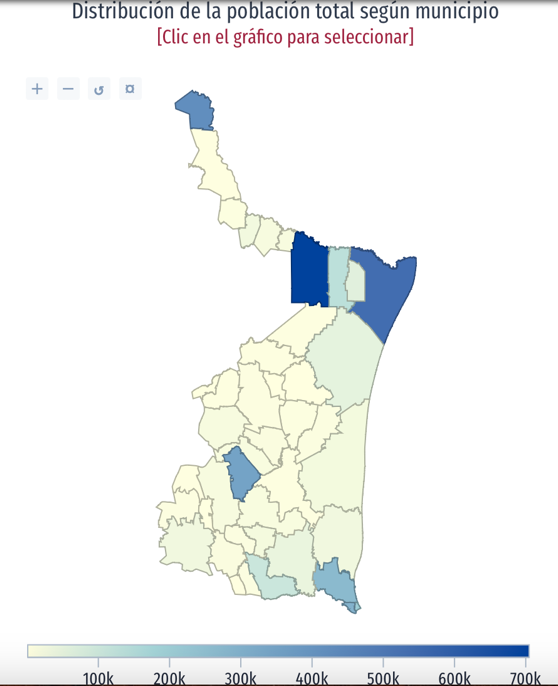 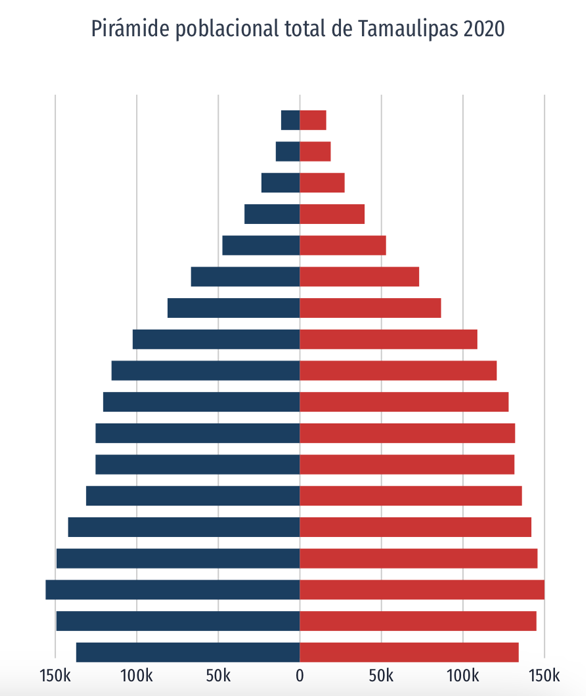 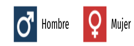 Los rangos de edad que concentraron mayor población fueron 10 a 14 años (305,853 habitantes), 15 a 19 años (294,950 habitantes) y 5 a 9 años (294,344 habitantes). Entre ellos concentraron el 25.4% de la población total.Población Económicamente Activa (PEA).En el segundo trimestre de 2023, la tasa de participación laboral en Tamaulipas fue 61.1%, lo que implicó un aumento de 1.44 puntos porcentuales respecto al trimestre anterior (59.7%), de los cuales 40.1% corresponde a mujeres y 59.9 a hombres.El salario promedio mensual en el segundo trimestre de 2023 fue de $7.57 siendo inferior en $108 MX respecto al trimestre anterior ($7.68k MX).En segundo trimestre de 2023, Tamaulipas tuvo 1,648,370 ocupados, de los cuales las ocupaciones que concentran mayor número de trabajadores fueron Empleados de Ventas, Despachadores y Dependientes en Comercios (82.7k), Comerciantes en Establecimientos (71k) y Trabajadores Domésticos (46.8k). Se registraron 53.6k desempleados (tasa de desempleo de 3.15%).Inmigración Extranjera.La mayor cantidad de migrantes que ingresó a Tamaulipas en los últimos 5 años provino de Estados Unidos (14.4k personas), Cuba (1.41k personas) y Honduras (314 personas).Las principales causas de migración a Tamaulipas en los últimos años fueron familiares (7.46k personas), legales (2.3k personas) y laborales (1.66k personas).Inmigración Interna.La mayor cantidad de inmigrantes que llegaron a Tamaulipas provienen de Veracruz de Ignacio de la Llave (48.2k personas, 44.5% del total de migrantes), Nuevo León (11k personas, 10.2% del total de migrantes) y San Luis Potosí (7.06k personas, 6.52% del total de migrantes).https://www.economia.gob.mx/datamexico/es/profile/geo/tamaulipas-tm?fdiTimeSelector=Quarter&redirect=true&workforceSelector=workforceOption&yearQuarterRemittances=quarterOption#budget-transparency2.1.2.- Captación de Inversión Extranjera Directa. (IED).En el periodo enero a junio de 2023, la IED en Tamaulipas alcanzó los US$324M, distribuidos en reinversión de utilidades (US$186M), cuentas entre compañías (US$120M) y nuevas inversiones (US$17.5M).Desde enero de 1999 a junio de 2023, Tamaulipas acumula un total de US$25,313M en IED, distribuidos en cuentas entre compañías (US$11,790M), nuevas inversiones (US$8,488M) y reinversión de utilidades (US$5,036M).Desde enero a junio de 2023, los principales países de origen de la IED en Tamaulipas fueron Estados Unidos (US$157M), España (US$48.3M) y Japón (US$26.9M).Entre enero de 1999 y junio de 2023, los países que más han aportado a la IED son Estados Unidos (US$13,753M), España (US$2,765M) y Japón (US$1,909M).https://www.economia.gob.mx/datamexico/es/profile/geo/tamaulipas-tm?fdiTimeSelector=Quarter&redirect=true&workforceSelector=workforceOption&yearQuarterRemittances=quarterOption#budget-transparency2.1.3.- Producto Interno Bruto Estatal. (PIB Estatal).Según el último informe publicado por el Indicador Trimestral de la Actividad Económica Estatal (ITAEE), el cual ofrece un panorama sobre la evolución económica de las entidades federativas del país, publicado con fecha 27 de octubre de 2023, durante el segundo trimestre de 2023, la actividad económica de Tamaulipas mostró un movimiento anual de -2.5 por ciento; Este resultó de la reducción de las actividades primarias de 2.9 % y de las secundarias de 9.2 por ciento. Por su parte, las terciarias registraron un crecimiento de 3 por ciento.Durante el periodo enero a junio de 2023, el acumulado de la actividad económica estatal cayó 1.3 %, por el retroceso en las actividades primarias y secundarias de 4.3 y 5.9 %, respectivamente; a su vez, las terciarias avanzaron 2.6 por ciento.En el presente trimestre las actividades secundarias contribuyeron -4.1 %, a la variación total del estado. Por su parte, en los primeros seis meses del año, igualmente, las actividades secundarias fueron las de mayor aportación.Actividades primarias.Las actividades primarias corresponden a los sectores dedicados a la agricultura, cría y explotación de animales, aprovechamiento forestal, pesca y caza, dentro de esta clasificación se obtuvo un decremento anual de 2.9 %, principalmente por el comportamiento de la agricultura.Actividades secundarias.Las actividades secundarias corresponden a los sectores dedicados a la industria de la minería, manufacturas, construcción y electricidad, dentro de esta clasificación se obtuvo un retroceso anual de 9.2 %.Actividades terciarias.Las actividades terciarias incluyen los sectores dedicados a la distribución de bienes y aquellas actividades relativas a operaciones con información o con activos, así́ como a servicios cuyo insumo principal es el conocimiento y la experiencia de personal. Incluyen también todo lo relacionado con la recreación y el gobierno, dentro de esta clasificación se registró una variación anual de 3 % en estas actividades.https://www.inegi.org.mx/contenidos/saladeprensa/boletines/2023/itaee/itaee2023_10_Tamps.pdf2.1.4.- Nivel de Exportaciones.Durante el tercer trimestre de 2023, el estado de Tamaulipas se posiciono en el quinto lugar a nivel nacional conforme al total de las exportaciones, representando en términos monetarios un total de 8,300.6 millones de dólares y una participación porcentual del 6.2%.En la comparativa anual la entidad sobresalió en los siguientes grupos de exportaciones: Equipo de computación, comunicación, medición y de otros equipos, con un 8.5%.Accesorios, aparatos eléctricos y equipo de generación de energía eléctrica, con un 11.2%.Subsector de extracción de petróleo, con un 0.6%.Tamaulipas se encuentra durante el tercer trimestre de 2023 entre las entidades que registraron mayor contribución en el valor de las exportaciones del subsector Fabricación de equipo de computación, comunicación, medición y de otros equipos, componentes y accesorios electrónicos, con una participación en 1,675.3 millones de dólares, representando una participación porcentual de 8.5.Sobresaliendo también entre las entidades con mayor aportación en las exportaciones del subsector Fabricación de accesorios, aparatos eléctricos y equipo de generación de energía eléctrica, con una participación en 991.3 millones de dólares, representando una participación porcentual de 11.2.https://www.inegi.org.mx/contenidos/saladeprensa/boletines/2023/etef/etef2023_12.pdf2.1.5.- Deuda Pública Estatal.Según el último informe publicado por la Secretaría de Hacienda y Crédito Público (SHCP) correspondiente al cuarto trimestre del presente ejercicio, el estado de Tamaulipas es ubicado en semáforo verde en el Sistema de Alertas, Indicador que establece una calificación considerada como sostenible para el nivel de endeudamiento del Gobierno del Estado, ello en relación a sus ingresos de libre disposición (ILD).https://www.disciplinafinanciera.hacienda.gob.mx/es/DISCIPLINA_FINANCIERA/Entidades_Federativas_2023Organización y Objeto SocialObjeto socialDe acuerdo con el Artículo 1 de la Constitución Política del Estado, el Estado de Tamaulipas es Libre, Soberano e Independiente en cuanto a su Gobierno y Administración Interior; pero está ligado a los Poderes de la Unión como parte integrante de los Estados Unidos Mexicanos, en todo aquello que fija expresamente la Constitución Política de los Estados Unidos Mexicanos y las Leyes que de ella emanan.Principal actividad.Entre sus principales actividades el gobierno del estado tiene la planeación estratégica del desarrollo económico, urbano y rural, orientando las políticas públicas que cada región necesita para aprovechar de una mejor manera los recursos públicos y así  lograr una mejor calidad de vida de sus gobernados., abarcando cada dependencia de gobierno los sectores económicos y sociales de cada región y municipio con todos los actores involucrados para lograr ser un gestor efectivo de necesidades y recursos ante la federación.Ejercicio Fiscal que se informa: Del 1° de enero al 31 de diciembre de 2023.Régimen JurídicoEn la parte normativa, la Administración Pública del Estado funciona acorde a lo establecido en la  Constitución Política de los Estados Unidos Mexicanos, la propia del Estado, la Ley Orgánica de la Administración Pública del Estado de Tamaulipas, la Ley de Responsabilidades de los Servidores Públicos del Estado, Ley de Gasto Público, Ley de Deuda Pública Estatal y Municipal, Ley Estatal de Planeación, Ley de Entidades Paraestatales y Ley de Fiscalización y Rendición de Cuentas del Estado, entre otras.     Consideraciones Fiscales del Ente:Obligado a retenciones en materia de Salarios y demás prestaciones que deriven de una relación laboral subordinada, así como retenciones en materia de Ingresos Asimilables a Salarios, retenciones en materia de prestación de Servicios Profesionales, retenciones en materia de Arrendamientos y en general por otorgar el uso o goce temporal de Inmuebles, así como el Impuesto al Valor Agregado por los actos o actividades que realice que cause este Impuesto.Estructura Organizacional Básica.Conforme al Artículo 24 de la Ley Orgánica de la Administración Pública del Estado de Tamaulipas cuya última reforma fue publicada el 5 de septiembre de 2023 en el Periódico Oficial del Estado., el Titular del Poder Ejecutivo cuenta con las siguientes Dependencias.La Administración Pública Paraestatal, está conformada por los Organismos Descentralizados, las Empresas de Participación Estatal, y los Fideicomisos Públicos, cualquiera que sea su denominación, ello conforme al Artículo 1, Tercer Párrafo de la Ley Orgánica de la Administración Pública del Estado de Tamaulipas.Por otra parte, el Artículo 2 de la Ley de Entidades Paraestatales del Estado de Tamaulipas, menciona que “Las Entidades de la Administración Pública Paraestatal son aquellas que se determinan con tal carácter en la Ley Orgánica de la Administración Pública del Estado de Tamaulipas y en la presente ley.”Fideicomisos, mandatos y análogos de los cuales es fideicomitente o fideicomisario.Fideicomisos del Gobierno del Estado sin EstructuraFideicomisos del Gobierno del Estado con EstructuraFideicomiso Fondo de Garantía y Fomento a la Microindustria del Estado de Tamaulipas (Fomicro)Los Fideicomisos sin Estructura reportados a la fecha como INACTIVOS se enumeran a continuación:4.- Bases de Preparación de los Estados FinancierosSe ha observado la normatividad emitida por el Consejo Nacional de Armonización Contable, las disposiciones legales y fiscales aplicables.Los Estados Financieros han sido preparados de conformidad con lo establecido en la Ley General de Contabilidad Gubernamental, sus Postulados Básicos, el Marco Conceptual de Contabilidad, y los lineamientos emitidos por el Consejo Nacional de Armonización Contable.Los Estados Financieros están integrados por:Información ContableInformación PresupuestalInformación ProgramáticaAnexos:Información adicional de la Ley General de Contabilidad GubernamentalInformación en formatos de la Ley de Disciplina FinancieraEstado de Origen y Aplicación de Recursos FederalesCédula Acumulativa de IngresosFondo de aportaciones a Municipios Participaciones a los MunicipiosProgramas TransversalesLa normatividad aplicada para el reconocimiento, valuación y revelación de los diferentes rubros de la información financiera van de acuerdo a los documentos normativos emitidos por el Consejo Nacional de Armonización Contable, las bases de medición utilizadas para la elaboración de los Estados Financieros se apegan al  costo histórico y a los criterios de valuación de los mismos, con excepción de los Ingresos ya que estos no se obtienen en tiempo real del Sistema de Plataforma Única (Sistema Contable).Postulados básicos. Se aplican los establecidos en la Ley General de Contabilidad Gubernamental y la Normatividad emitida al respecto por el Consejo Nacional de Armonización Contable.Normatividad Supletoria: No Aplica.El Gobierno del estado tiene implementado la base del devengado de acuerdo a la Ley de General de Contabilidad Gubernamental aplicando los acuerdos emitidos por el Consejo Nacional de Armonización Contable y los acuerdos del Consejo de Armonización Contable del Estado de Tamaulipas.Políticas de Contabilidad Significativas La Información Financiera del Gobierno del Estado no requirió de aplicar la metodología vigente para actualizarla, de tal forma que refleje la Inflación en la misma, toda vez que no se dieron los supuestos establecidos en la normatividad correspondiente para su re expresión obligatoria.Durante el Ejercicio que se informa no se realizaron operaciones en el extranjero que hubieren afectado la valuación y presentación de la Información Financiera del Ente.Método de valuación de la inversión en acciones en el Sector Paraestatal. No AplicaSistema y método de valuación de inventarios. No AplicaLa Reserva Actuarial es formulada y calculada por el Instituto de Previsión y Seguridad Social del Estado de Tamaulipas (IPSSET) como Ente pensionador de los trabajadores de Gobierno del Estado.Provisiones: objetivo de su creación, monto y plazo.El Gobierno del Estado no tiene creadas Provisiones al 31 de diciembre de 2023.Reservas: objetivo de su creación, monto y plazo.El Gobierno del Estado no tiene creadas Reservas al 31 de diciembre de 2023.Se continúa registrando los movimientos de la Contraloría del recurso del 5 al millar, dicho registro se realizó con base a la información de ingreso-gasto, realizando todas las afectaciones en nuestra contabilidad en forma directa para la obtención del resultado del ejercicio, aplicando los criterios de la Ley General de Contabilidad Gubernamental, así como los acuerdos emitidos por el Consejo Nacional de Armonización Contable.Reclasificaciones:  Las Reclasificaciones realizadas durante el Ejercicio obedecen a las necesidades de operación del Ente, y se reflejan en los Registros Contables y Presupuestarios correspondientes.Depuración y Cancelación de Saldos.  A partir de la utilización de Plataforma Única en forma constante se realiza la Conciliación y Depuración de Saldos en el sistema debido a los registros erróneos, duplicados e inconclusos propios de la operación.Posición en Moneda Extranjera y Protección por Riesgo CambiarioActivos en moneda extranjera:  No Aplica.Pasivos en moneda extranjera:  No Aplica.Posición en moneda extranjera:  No Aplica.Tipo de cambio:  No Aplica.Equivalente en moneda nacional:  No Aplica.Reporte Analítico del ActivoVida útil o porcentajes de Depreciación, Deterioro o Amortización utilizados en los diferentes tipos de Activos.Cambios en el porcentaje de Depreciación o Valor Residual de los Activos.  No Aplica.Importe de los gastos capitalizados en el ejercicio, tanto Financieros como de Investigación y Desarrollo.  No Aplica.Riesgos por tipo de cambio o tipo de interés de las Inversiones Financieras.  No Aplica.Valor activado en el ejercicio de los Bienes construidos por la entidad.  No Aplica.Otras circunstancias de carácter significativo que afecten el Activo, tales como Bienes en Garantía, señalados en embargos, Litigios, Títulos de Inversiones entregados en garantías, baja significativa del valor de Inversiones Financieras, etc. No Aplica.Desmantelamiento de Activos, procedimientos, implicaciones, efectos contables.  No Aplica.Administración de Activos; planeación con el objetivo de que el ente los utilice de manera más efectiva.    No AplicaPrincipales variaciones en el Activo.Inversiones en valores. No AplicaPatrimonio de organismos descentralizados. La información detallada del patrimonio se encuentra desglosada en cada uno de los estados financieros de los organismos descentralizados.Inversiones en empresas de participación mayoritaria. Se encuentran en los puntos 6 y 7 de las Notas de Desglose.Inversiones en empresas de participación minoritaria. No Aplica Patrimonio de organismos descentralizados de control presupuestario directo, según corresponda. No AplicaFideicomisos, Mandatos y AnálogosRamo a Unidad Administrativa que los reporta.SECRETARÍA DE DESARROLLO URBANO Y MEDIO AMBIENTEFideicomiso del Centro Histórico de Matamoros (Ficemat) * Fideicomiso del Centro Urbano Turístico de Ciudad Madero (Ficutmad) * Fideicomiso Fondo para el Cambio Climático del Estado de Tamaulipas SECRETARÍA DE DESARROLLO ECONÓMICOFideicomiso Fondo de Garantía y Fomento a la Microindustria del Estado de Tamaulipas (Fomicro)Fideicomiso Nuevo SantanderFideicomiso para el Desarrollo Urbano Lucio Blanco *Fideicomiso para el Desarrollo Comercial Ignacio Zaragoza *SECRETARÍA DE DESARROLLO RURAL, PESCA Y ACUACULTURAFideicomiso Fondo de Fomento Agropecuario del Estado de Tamaulipas (Fofaet)Fideicomiso de Garantía Líquida Solidaria del Estado de Tamaulipas (Fidegat)Fideicomiso para el Desarrollo Forestal Sustentable del Estado de Tamaulipas (Fidefoset)Fideicomiso Tamaulipas para Cobertura de Precios y Agricultura por Contrato (Fitam)Fideicomiso Fondo de Garantía Agropecuaria del Estado de Tamaulipas (Fogagro)SECRETARÍA DE EDUCACIÓNFideicomiso del Instituto Tamaulipeco de Becas, Estímulos y Créditos Educativos (Fitabec)Fideicomiso de Apoyo de Tecnologías Educativas y de la Información para el Personal al Servicio de la Educación.Fideicomiso para el Programa Especial de Financiamiento a la Vivienda para el Magisterio del Estado de Tamaulipas (Fovimat) Fideicomiso del Centro de Capacitación Tecnológica de Altamira (Cecata) * SECRETARÍA DE FINANZASFideicomiso para el Pago de Créditos del Estado de Tamaulipas (Fipac) Fideicomiso Puente Internacional Nuevo Laredo IIIFideicomiso Irrevocable de Administración y Fuente de Pago No. 851-00901 (Banregio)Fideicomiso Irrevocable de Administración y Fuente de Pago No. 2003885-0 (Santander)Fideicomiso Irrevocable de Administración y Fuente Alterna de Pago No. 3404/2019 (App)Fideicomiso Público, Sin Estructura, Maestro Irrevocable de Administración y Fuente de Pago No. F/1231Fideicomiso del Fondo de CapitalidadSECRETARÍA GENERAL DE GOBIERNOFideicomiso Fondo de Desastres Naturales del Estado de TamaulipasSECRETARÍA DE OBRAS PÚBLICASFideicomiso Puente Internacional Río Bravo-DonnaFideicomiso Mante-Ocampo-TulaFideicomiso del Corredor Económico del Norte *SECRETARÍA DE TURISMOFideicomiso de Administración e Inversión del Impuesto por Servicios de Hospedaje del Estado de TamaulipasSISTEMA DIF TAMAULIPASFideicomiso para el Desarrollo del Programa “Nuestros Niños, Nuestro Futuro” *Inactivos.9. Reporte de la RecaudaciónAnálisis del comportamiento de la Recaudación correspondiente al Ente Público o cualquier tipo de Ingreso, de forma separada los Ingresos locales de los Federales.               Los ingresos propios presupuestarios sin incluir los ingresos derivados de financiamiento representaron en forma global un incremento del 14.33 % con respecto al cierre de cuarto trimestre de 2022, por la cantidad de $1,353,995,018.Indicadores:                  Deuda Respecto al PIB.                 Deuda Respecto a la RecaudaciónAcreedores, Registro y Autorizaciones de la Deuda Pública.Deuda por Instrumento Financiero, Vencimiento y Tasas de Interés.Pago de la Deuda Pública (Amortización, Intereses, Comisiones).Proceso de Reestructura de la Deuda PúblicaEl Gobierno del Estado se encuentra en proceso de reestructura de la Deuda Pública Directa, amparado por el Decreto 65-600 publicado en el Periódico Oficial del Estado de fecha 18 de Junio de 2023, el cual establece una reestructura y/o refinanciamiento  de un monto total de hasta $13,006,794,049. o el importe que refleje el saldo insoluto de los créditos que serán objeto de refinanciamiento y/o reestructura al momento que surtan efectos los contratos o convenios que al efecto se formalicen, todo con fundamento en la Ley de Disciplina Financiera de Las Entidades Federativas y Municipios.Al cierre del ejercicio se celebraron 5 contratos de créditos con fecha 16 de noviembre de 2023, los cuales se encuentran en proceso de inscripción ante el Registro Público Único de Financiamientos y Obligaciones de Entidades Federativas y Municipios de la Secretaria de Hacienda y Crédito Público.Resumen de pago de amortizaciones e intereses de la Deuda con Recurso FAFEF 2023La aplicación del recurso Fondo de Aportaciones para el Fortalecimiento de Entidades Federativas en el rubro de Saneamiento Financiero represento un 21.15% de las amortizaciones y un 18.08 % de los intereses del total del pago que fue cubierto por el Gobierno del Estado durante el ejercicio 2023.11.  Calificaciones Otorgadas:Las calificaciones otorgadas por las calificadoras HR RATINGS Y FITCH RATINGS tanto al Gobierno del Estado como a diferentes créditos contratados que se encuentran vigentes son las siguientes:Proceso de MejoraPrincipales Políticas de control interno.El Gobierno del Estado aplica en el ejercicio del gasto la Normatividad establecida por la Contraloría Gubernamental, y en el caso de los Recursos Federales las que establecen las reglas de operación de los programas y/o convenios correspondientes.Medidas de desempeño Financiero, metas y alcances.Con el propósito de avanzar en el uso transparente y eficaz de los recursos públicos y para dar continuidad a las acciones del Gobierno del Estado, se sigue promoviendo la aplicación de criterios de racionalidad, economía, eficacia, eficiencia y austeridad.13.     Información por Segmentos.  No Aplica 	Eventos Posteriores al Cierre.  No Aplica 15    Partes Relacionadas.Se manifiesta que no existen partes relacionadas que pudieran ejercen influencia significativa sobre la toma de decisiones Financieras y Operativas del Gobierno del Estado.“ Bajo protesta de decir verdad declaramos que los Estados Financieros y sus Notas, son razonablemente correctos y son responsabilidad del emisor “NOTAS A LOS ESTADOS FINANCIEROSAL 31 de diciembre de 2023Notas de DesgloseNotas al Estado de ActividadesIngresos y Otros Beneficios VariosDel total de los ingresos registrados, los Ingresos de Gestión corresponden a los ingresos propios recaudados por el Gobierno del Estado, de conformidad con la Ley de Hacienda para el Estado de Tamaulipas y la Ley de Ingresos para el Ejercicio 2023, representando un 13.74% del total de Ingresos, siendo el rubro de Participaciones el ingreso más significativo, con un 38.98     % al cierre del ejercicio.Gastos y Otras Pérdidas.El importe más significativo del apartado de Gastos y Otras pérdidas es el rubro de Servicios Personales, la cual acumula un monto de $26,719,048,981, que representa el 36.17 % del gasto total al cierre del ejercicio.En segundo lugar, el rubro de Transferencias Internas y Asignaciones al Sector Público con un importe de $22,062,716,033., el cual comprende las Asignaciones Presupuestales al Poder Legislativo, Judicial, Órganos Autónomos, Organismos Públicos Descentralizados y Entidades Paraestatales y representan el 29.87 % del total del gasto de la Entidad al termino del ejercicio.Notas al Estado de Situación FinancieraActivoEFECTIVO Y EQUIVALENTEEste rubro lo integran las partidas de corto plazo donde se incluye todas las cuentas de Bancos e inversiones registradas al cierre del ejercicio y sus montos por cuenta están desglosadas como sigue: La operaciones por concepto de inversiones se realizan tanto en las cuentas de recurso federal  como en las de recurso estatal, de acuerdo a las instrucciones que se reciben de las autoridades de la Secretaría de Finanzas y a las características del tipo de instrumento que ofrecen las diferentes instituciones bancarias; derivado del eficiente manejo de los recursos del estado, nos hemos visto favorecidos en los rendimientos financieros, logrando maximizar las ganancias por los recursos invertidos.Al inicio del ejercicio fiscal 2023 la tasa promedio de interés que ofrecieron las instituciones bancarias fue de un 6.48% cerrando con una tasa promedio de 10.33%, obteniendo un incremento en el rendimiento promedio de nuestras inversiones de un 3.85%.Como resultado de lo anterior, el capital promedio mensual invertido fue de $201,651,830. Obteniendo un rendimiento promedio mensual de $36,289,796.DERECHOS A RECIBIR EFECTIVO O EQUIVALENTES Derechos a recibir Efectivo o EquivalenteComo parte de la cuenta de Derechos a Recibir Efectivo o Equivalentes, en cuentas por cobrar se tiene el registro más significativo  realizado  por  el  Fideicomiso  del  Instituto  Tamaulipeco  de  Becas,  Estímulos  y  Créditos  Educativos (FITABEC) por la cantidad de   $710,588,555.,  referente a préstamos educativos a partir del nivel medio superior el cual considera el crédito educativo inicial a la comunidad estudiantil más interés normal y moratorio;  así como el adeudo de COMAPA Río Bravo  por la cantidad de $7,717,091., y la COMAPA Municipal de Reynosa  por $62,162,979, entre otras, también se integra la partida de Deudores Diversos que incluyen la cuenta de Cheques Devueltos, por la cantidad de $17,027,673,que corresponden a los cheques de los contribuyentes que les fueron devueltos, y que se encuentran a la fecha registrados como pendientes de cobro.   	El renglón de Otros Derechos a Recibir Efectivo o Equivalentes a corto plazo se constituye por $24,850,531, que corresponden al ingreso del último día hábil de la recaudación en las Oficinas Fiscales del Estado.Con respecto a los pagos realizados por  el Fideicomiso Irrevocable de Administración y Fuente de Pago número  3404 /2019  Banca MIFEL de la cuenta 01000595590 los días  21 de abril y el 3 de mayo, a la empresa denominada TRES10 S. A de C.V. por la cantidad de  $493,358,209.18 (cuatrocientos noventa y tres millones trescientos cincuenta y ocho mil doscientos nueve pesos 18/100 M.N.) y $64,804,198.32 (sesenta y cuatro millones ochocientos cuatro mil ciento noventa y ocho pesos 32/100 M.N.), los cuales fueron registrados en el rubro de otros derechos a recibir efectivo o equivalentes a corto plazo, dicho registro es cancelada debido a que el 29 de Diciembre se firma el CONVENIO DE TERMINACIÓN ANTICIPADA Y FINIQUITO del contrato de Asociación Público Privada número CAPP-TAM-SGG-1901 para la prestación del servicio de red de seguridad pública en el Estado de Tamaulipas, convenio en el cual se reconoce tácitamente que lo  efectivamente pagado a la fecha del convenio, incluye los pagos antes mencionados. El  Convenio incluye un reembolso por terminación anticipada de $800,000,000.00 (Ochocientos millones de pesos 00/100 m.n.), de los cuales la cantidad de $520,529,424.00 (Quinientos veinte millones quinientos veintinueve mil cuatrocientos veinticuatro pesos m.n.), fue pagada el 29 de diciembre de 2023 y la cantidad restante de $279,470,576.00 (Doscientos setenta y nueve millones cuatrocientos setenta mil quinientos setenta y seis pesos 00/100m.n.), será cubierta a más tardar el 31 de enero de 2024.DERECHOS A RECIBIR BIENES O SERVICIOS  Derechos a Recibir Bienes o Servicios En estas cuentas se refleja con el importe más significativo  el  Fideicomiso del Puente Internacional Río Bravo-Donna  el importe de $422,310,213, integrado por las acciones fideicomitadas representativas del capital social de COPA, S.A. que fueron incorporadas al patrimonio del Fideicomiso y como lo establece el contrato de fideicomiso los recursos propios fueron reconocidos como aportación de COPA, S.A, así mismo el saldo actual corresponde a productos de la actualización del capital de riesgo.BIENES DISPONIBLES PARA SU TRANSFORMACIÓN O CONSUMO (Inventarios)   Inventarios:  No AplicaAlmacén:  No AplicaINVERSIONES FINANCIERAS A LARGO PLAZO La cuenta Inversiones Financieras está integrada en el rubro de Títulos y Valores a Largo Plazo por la cantidad de $72,829,060, en la relación a los Fideicomisos se cuenta con los Fideicomisos de Deuda con la cantidad de $798,712,311, y los Fideicomisos sin estructura por $1,355,638,831, que en total ascienden a $2,154,351,142., y que a continuación se detallan:  Se refleja un incremento en las Participaciones y Aportaciones de Capital por $41,702,021. cantidad que corresponde a las aportaciones entregadas a la empresa Promotora para el Desarrollo de Tamaulipas S.A. de C.V. por $13,616,249, la Paraestatal Administración Portuaria Integral de Tamaulipas S.A. de C.V. por $34,590,177., y a la empresa Tam. Energía Alianza S.A. de C.V.  por el importe de $17,940,731, dichas aportaciones serán consideradas para futuros incrementos de capital, a la fecha reflejan los saldos siguientes:DERECHOS A RECIBIR EFECTIVO O EQUIVALENTES A LARGO PLAZODentro de este rubro se contemplan entre otros conceptos las fianzas en garantía que se tienen contratadas con la compañía Afianzadora Insurgentes lo cuales son: Desarrollo la Pesca por $7,168,402, Corredor Urbano Reynosa-Río Bravo por $7,682,143, y el Proyecto Laguna del Carpintero por $17,809,478.Además, en este rubro por lo que respecta a los Fideicomisos incorporados el Fideicomiso Nuevo Santander mantiene $27,693,642, por concepto de ventas de terrenos, el Fideicomiso de Desarrollo Forestal Sustentable por $ 3,347,715 y Fideicomiso Tamaulipas para Cobertura de Precios y Agricultura por Contrato por $2,204,433.En esta clasificación, se refleja en Otros Derechos a Recibir Efectivo y Equivalentes la cantidad de $181,813,102., derivado de los depósitos en la cuenta bancaria del Banco Accendo el 6 de agosto de 2021 por la cantidad de $139,328,239, y el 6 de septiembre del mismo año por la cantidad de $42,126,376., Rendimientos Financieros de $358,486.Debido a la publicación en el Diario Oficial de la Federación de los “ACUERDOS de la Junta de Gobierno de la Comisión Nacional Bancaria y de Valores, a través de los cuales se resuelve  la revocación que le fue otorgada a Accendo Banco, S.A. Institución de Banca Múltiple para organizarse y operar como institución de banca múltiple”, los depósitos fueron registrados como deudores a largo plazo.También por los acuerdos de revocación y según se desprende de los mismos en relación con lo dispuesto en los artículos 28, párrafos antepenúltimo, penúltimo y último, y 170 de la ley de Instituciones de Crédito, Accendo Banco, S.A entró en estado de liquidación el 29 de septiembre de 2021, en virtud de lo anterior las obligaciones a plazo a cargo del Banco Accendo y a favor del Estado de Tamaulipas derivadas de su relación contractual y de las transferencias bancarias realizadas, se dieron por vencidas cuando se revocó la autorización del Banco y se puso en estado de liquidación, de tal manera que desde ese momento nació la obligación legal de ACCENDO de devolver al Estado de Tamaulipas la totalidad del saldo que se mantenía en la cuenta bancaria, así como sus conceptos accesorios tales como rendimientos e intereses.Con fecha 16 de Junio del 2022, nos realizaron  un depósito por la cantidad de $2,768,169 ( Dos Millones Setecientos Sesenta y Ocho Mil Cientos Sesenta y Nueve Pesos 00/100 M.N.), derivado de la aprobación de la Junta de Gobierno del Instituto para la Protección al Ahorro (IPAB), mediante el cual se procedió al Pago de las Obligaciones Garantizadas, es decir pagar a las personas ahorradores de BANCO ACCENDO, en virtud del proceso de liquidación de este último, esta misma cantidad  fue abonada a dicho deudor quedando un saldo por la cantidad de $ 179,044,933.Por lo anterior descrito El Gobierno de Estado entablo el Juicio Oral Mercantil 110/2022, el cual al dictarse sentencia se acudió a exhibirse ante el Juzgado Décimo Primero de Distrito en Materia Civil en la Ciudad de México con fecha 2 de Agosto de 2023, en el diverso expediente de Liquidación Judicial de Accendo Banco, S.A., a fin de que sea considerada para efectos del crédito reconocido a favor del Gobierno del Estado de Tamaulipas, misma que a la fecha se encuentra en proceso.Además de contemplarse en esta cuenta préstamos a largo plazo otorgados a empresas con recurso del programa Foprodes Pymes del Fideicomiso de Garantía Solidaria del Estado de Tamaulipas (FIDEGAT), por $14,730,895, y el registro del pago de la Deuda a Largo Plazo de la COMAPA Río Bravo por $ 60,050,022., debido a que el Gobierno del Estado es Aval ante el banco.BIENES MUEBLES, INMUEBLES E INTANGIBLES    El método de depreciación para los Bienes Muebles, Inmuebles e Intangibles es el de línea recta, método que se aplica en forma consistente en cada clase de activo, y de acuerdo a la tabla establecida por el Consejo de Armonización Contable del Estado de Tamaulipas (CACET).Bienes Inmuebles  * Se aplican diferentes tasas de Depreciación según la clase asignada.En el ejercicio en los Bienes Inmuebles se realizaron los siguientes registros:Registro del Fideicomiso del Puente Internacional Nuevo Laredo III en el concepto de Infraestructura por la cantidad de $30,290,696.Se realizó el cierre técnico de obra trimestral reclasificando a Obra en Proceso, las obras con indicador de Inversión clasificadas por la Secretaria de Obras Públicas (capitulo 6000 Inversión Pública), con una afectación de $688,791,385., en la cuenta 1235 Construcciones en Proceso en Bienes de Dominio Público y   de $139,844,527en la cuenta 1236 de Construcciones en Proceso en Bienes Propios.Se realizó la reclasificación por proyectos de obra identificados como gasto por indicaciones de la Secretaría de Obras Públicas por la cantidad de $1,092,887,208.Dentro del renglón de Otros Bienes Inmuebles se identifica la cantidad de $534,987, importe correspondiente al Fideicomiso del Desarrollo Urbano Lucio Blanco.Al cierre del ejercicio las observaciones pendientes del ejercicio 2022 reportadas por la Dirección de Patrimonio se encuentran en la siguiente situación:El inmueble ubicado en el ejido la Retama, Municipio de Reynosa se encuentra en proceso de desincorporación en la modalidad de dación en pago a la Universidad Autónoma de Tamaulipas.El inmueble ubicado en calle Nuevo Libramiento Altamira Km 3, Colonia Santa Amalia, del Municipio de Altamira se encuentra en proceso de ser Donado a Título Gratuito a la Universidad Politécnica de Altamira.Por lo que respecta al polígono rústico en la carretera Nacional Estación Manuel-Soto la Marina, Km 35, del Municipio de Aldama, se autorizó mediante decreto la Donación a Título Gratuito de una fracción de 5-00-00 hectáreas en favor de Servicios de Salud de Tamaulipas.Se informa que el terreno donde se encuentra ubicado El Museo del Mezcal, en el Municipio de San Carlos Tamaulipas está en proceso de registro en el Inventario del Gobierno del Estado.  Con referencia a Depósito por el pago de un bien inmueble del Ejido la Pesca por la cantidad de $35,320,000., se encuentra en proceso legal para determinar su situación jurídica.Dentro de Edificios No Habitacionales se mantiene una cuenta de Edificios No Habitacionales Transferibles debido a la naturaleza de su creación y a la fecha se encuentra en análisis entre diferentes Dependencias involucradas para definir el procedimiento para la desincorporación.La cuenta de Obra en Proceso la cual trae un saldo acumulado por $9,587,605,175, desde el mes de Agosto de 2012, a continuación, se detalla la situación de acuerdo al número de obras pendientes de trabajar en el sistema y dependencia responsable de ello.Construcciones en proceso en Bienes de Dominio Público.Construcciones en Proceso en Bienes Propios Bienes Muebles*Las tasas exactas de depreciación se enlistan en las notas de gestión administrativa ya que están dadas por clase de activo.Se dieron de alta 11,016 bienes muebles y 1,524 bienes intangibles donados por la Fiscalía General de Justicia del Estado, de acuerdo al decreto No. 65-500 de fecha 22 de diciembre de 2022, con un valor de $515,302,333., además de 26 bienes muebles donados por el Colegio de Bachilleres del Estado de Tamaulipas (COBAT)  y el Sistema para el Desarrollo Integral de la familia (DIF), con un valor de $4,466,648, alta de 4 bienes muebles por cancelación de comodatos por $1,436,227,Incremento del patrimonio por 97 bienes muebles por la cantidad de $40,396,216., debido a la creación de la Secretaria de Recursos Hidráulicos y la baja del Organismo Público Descentralizado de la Comisión Estatal del Agua.Por concepto de compras se dieron de alta 2,847 bienes muebles con un importe de compra de $362,706,540., la Unidad de Entidades y Fideicomisos dio de alta bienes muebles por $363,976., bajas de 19 bienes muebles por $5,592,353., y 1 bien intangible por $7,590,000.Activos Intangibles*Las tasas exactas de depreciación se enlistan en las notas de gestión administrativa ya que están dadas por clase de activo.El rubro más significativo de Concesiones corresponde a la inversión inicial de la construcción del Puente Internacional Nuevo Laredo III en base a la concesión otorgada el 30 de julio de 1996 al Gobierno Federal a través de la Secretaría de Comunicaciones y Transportes para construir, operar, explotar, conservar y mantener el puente internacional.Activo DiferidoEl saldo del Activo Diferido se compone de:Dentro de este total, la cantidad de $6,572,911,432, corresponde al registro que se acumuló debido al  criterio utilizado anterior a la aplicación de la Ley General de Contabilidad Gubernamental,  el cual tenía el propósito de reflejar el compromiso contraído y que los recursos de la  Deuda Pública se identificaran y ejercieran en acciones de Obra Pública, por lo cual se venían utilizando la cuenta “Capital Obra Pública Financiada”, como cuenta complementaria de Activo  y al realizarse el pago de las obligaciones se utilizaba simultáneamente con la de Pasivo No Circulante (Documentos por Pagar a Largo Plazo), ya que con las nueva disposición de Ley esa cuenta no pudo ser reclasificada a ninguna otra cuenta del Catálogo de Cuentas del Consejo Nacional de Armonización Contable y se dejó en la cuenta de Activo Diferido.Con la finalidad de ir aplicando las amortizaciones de los créditos correspondientes al registro acumulado antes referido para el cierre de cada ejercicio se determinó aplicar al saldo de esta cuenta la cantidad correspondiente a la amortización anual de los créditos de Banorte $6,000 MDP, Bancomer $1,500 MDP, y Bancomer $1,000 MDP, además de disminuir el saldo por el reconocimiento de los inmuebles adquiridos en los periodos 2005-2010. Se incluye también en este Rubro el Activo Diferido, básicamente integrado por el Fideicomiso del Instituto Tamaulipeco de Becas, Estímulos y Créditos Educativos con la cantidad de $79,260,347, correspondiente a créditos educativos a largo plazo a la comunidad estudiantil. Los saldos de los créditos de Banobras por $183 MDP y Banobras por $187 MDP denominados Bono Cupón Cero, se disminuyen cada trimestre según la información enviada por la Unidad de Coordinación de Entidades Federativas de la S.H.C.P. del Banco Nacional de Obras y Servicios S.N.C.(BANOBRAS), que en su carácter de Fiduciario del Fideicomiso 2186, Fondo de Reconstrucción para Entidades Federativas (FONREC) y de  acuerdo al contrato del Fideicomiso emite el informe de Derechos Fideicomisarios para el Gobierno de Tamaulipas con el valor nominal correspondiente.Estimaciones y Deterioros. Estimación de cuentas incobrables, estimación por deterioro de inventarios, deterioro de bienes:      No Aplica   Estimación de Inventarios:                     No AplicaEn la tabla de depreciación y amortización aprobada por el Consejo de Armonización Contable del Estado de Tamaulipas no se considera aplicar tasas de deterioro para los activos biológicos.Otros Activos En los Bienes en Comodato durante el ejercicio se registraron movimientos de cancelación por $1,436,227.PasivoCuentas por Pagar a Corto PlazoDentro de Otras Cuentas por Pagar a Corto Plazo se encuentra el saldo de la Porción a Corto Plazo, correspondiente al Convenio sobre pago Diferido de Prestaciones, Cuotas y Aportaciones de Seguridad Social al Instituto de Previsión y Seguridad Social del Estado de Tamaulipas por $232,216,192., el adeudo a Consorcio Empresarial la Pesca, S.A. P.I.C.V. por venta de terrenos en el Ejido la Pesca del Municipio de Soto la Marina, que a la fecha no se ha desincorporado del Patrimonio del Estado y por el cual se recibió el importe de $35,320,000., se encuentra en proceso legal, con la finalidad de determinar la situación jurídica de los terrenos mencionados.Porción a Corto Plazo de la Deuda a Largo Plazo.El saldo de esta cuenta al cierre del tercer trimestre se detalla a continuación por crédito.Títulos y Valores a Corto Plazo.En el mes de diciembre para el cierre del ejercicio 2022, se contrató un crédito con el Banco Santander por 1’000 mdp, dicho pagaré se terminó de pagar al cierre de este ejercicio, en el mes de diciembre de 2023 para cubrir insuficiencias de liquidez de carácter temporal se contrataron 3 créditos, los cuales fueron contratados de acuerdo a las disposiciones de la Ley de Disciplina Financiera vigente, a la fecha muestran los siguientes saldos y el pago de los intereses al final de este ejercicio. Fondos de Bienes de Terceros en Administración y/o en Garantía a Corto PlazoFondos en Garantía a Corto PlazoLos Depósitos en garantía de impuestos por órdenes judiciales se pagan cuando lo solicita el Juez de la instancia que corresponda. Pasivos DiferidosSin Movimientos.Provisiones Registro de las aportaciones de los Empleados y del Gobierno del Estado para el Fondo de Ahorro para el Retiro según convenio con el personal sindicalizado las cuales se entregarán a través del IPSSET. Otros PasivosEn la cuenta de Ingresos por clasificar se integra el anticipo de recursos establecido en el Convenio de Colaboración Administrativa en Materia Fiscal Federal en la Cláusula Vigésima Cuarta, perteneciente a la Sección IV referente a la Rendición de Cuenta Mensual Comprobada de Ingresos Coordinados y del Sistema de Compensación de Fondos, la cual establece que la Secretaría de Hacienda y Crédito Público (S.H.C.P.) a través de la Tesorería de la Federación, cubrirá mensualmente a la Entidad los anticipos a cuenta de Participaciones en el Fondo General de Participaciones., cabe hacer mención que dicho anticipo no constituye para el Gobierno del Estado un Pasivo real a cubrirse. Esta cuenta representa el saldo a largo plazo del Convenio sobre pago diferido de Prestaciones, Cuotas y Aportaciones de Seguridad Social, celebrado entre el gobierno del estado y el Instituto de Previsión y Seguridad Social del Estado de Tamaulipas.Notas al Estado de Variación en la Hacienda PúblicaEn el Ejercicio se registró en la Hacienda Pública/Patrimonio Contribuido:Un incremento de Aportaciones por la cantidad de $165,155,264, dichas aportaciones registradas por el Fideicomiso del Puente de Nuevo Laredo III por concepto de la actualización de la aportación inicial del Gobierno del Estado Incremento del patrimonio, así como por la cantidad de 40,396,216., debido a la creación de la Secretaria de Recursos Hidráulicos y la baja del Organismo Público Descentralizado de la Comisión Estatal del Agua.Donativos por un total de $519,749,756, originado por el reconocimiento de bienes muebles donados por la Fiscalía General de Justicia del Estado, de acuerdo al decreto No. 65-500 de fecha 22 de diciembre de 2022, así como también por bienes donados por el Colegio de Bachilleres del Estado de Tamaulipas (COBAT)  y el Sistema para el Desarrollo Integral de la familia (DIF), por $519,824,756 altas, se registra una baja de un activo donado por $75,000.En Hacienda /Patrimonio Generado:Resultado del Ejercicio (Ahorro/Desahorro)Del Patrimonio Generado del ejercicio 2022 de la cuenta de Resultado del Ejercicio (Ahorro/Desahorro) se realizó el traslado a la cuenta de Resultado de Ejercicios Anteriores por la cantidad de $1,670,758,637.Al cierre del cuarto trimestre del 2023 se refleja en el Resultado del Ejercicio (Ahorro/Desahorro) por la cantidad de $4,725,822,545.                                                                                                                                                                                                                Resultado de Ejercicios Anteriores las variaciones más significativas comprenden:El registro de la cantidad de $125,839,331., correspondiente a la Devolución de Rendimientos Financieros y Recursos No Ejercidos de Convenios Federales a la Tesorería de la Federación.Se recibieron devoluciones diversas de las dependencias y de los organismos descentralizados por la cantidad de $127,245,274Así como reclasificaciones por cheques cancelados de $9,655,277 realizados por la Secretaría de Educación y Recursos Humanos de la Secretaría de AdministraciónReconocimiento y asignación de valor a bienes por la Dirección de Patrimonio por $2,137.500.Afectación del Fideicomiso de Fomento Agropecuario del Estado de Tamaulipas (FOFAET) por la cantidad de $68,109,486., por cancelaciones de cuentas por cobrar de recurso estatal y federal, autorizadas por el comité del Fideicomiso por considerarse incobrables y gastos de ejercicios anteriores.Se reclasificaron diferentes proyectos de obra de ejercicios anteriores, que fueron consideradas como gasto por la Secretaria de Obras Públicas por la cantidad de $ 1,092,887,208.Revalúos:                 Sin movimiento.IV.  Notas al Estado de Flujo de Efectivo                                                                                                                                                                                                                                                                                                                                                                                                                                                                                                                                                                                                                                                                                                                                                                                                                                                                       EFECTIVO O EQUIVALENTESEl análisis de los saldos inicial y final que figuran en la última parte del Estado de Flujo de Efectivo en la cuenta de Efectivo o Equivalentes es como sigue:Detallar las adquisiciones de las Actividades de Inversión efectivamente pagadas, respecto del apartado de aplicación.Conciliación de los Flujos de Efectivo Netos de las Actividades de Operación y la cuenta de Resultado del Ejercicio (Ahorro/Desahorro).Conciliación entre los Ingresos Presupuestarios y Contables, así como entre los Egresos Presupuestarios y los Gastos Contables.Ingresos EstatalesPor lo que concierne a los Ingresos Estatales del Ejercicio 2023, en el rubro del Impuesto sobre Remuneraciones al Trabajo Personal Subordinado, se obtuvo un incremento en la recaudación en un 13.3%.Así mismo en el rubro de Derechos se observa un incremento de un 3.72%, predominando básicamente los Derechos de Control Vehicular.Participaciones Federales Ramo 28.En este punto puede apreciarse el incremento de un 4.32% en el caso de las Participaciones, particularmente en el Fondo General de Participaciones y el Fondo de Fiscalización y Recaudación, referenciados a la Recaudación Federal Participable, cuyos resultados benefician tanto los Municipios como al Gobierno del Estado.  Servicios Personales:En el capítulo de Servicios Personales la principal modificación se presenta en el recurso federal del Ramo 33 Fondo de Aportaciones para la Nómina Educativa (FONE Nómina) al verse reflejado un incremento del 6.3% en su aplicación.Materiales y Suministros:En el capítulo de Materiales y Suministros se presentan algunas diferencias en diferentes conceptos de gasto. En lo que respecta a las disminuciones con recurso estatal, corresponde a la partida de Alimentos y utensilios; en las partidas Materiales de Administración, vestuarios, blancos y prendas de protección y materiales y suministros para seguridad presentan incrementos, principalmente para los operativos de seguridad pública.En lo que respecta a recurso federal, los incrementos más significativos se presentan en el concepto de materiales de administración y productos químicos, farmacéuticos y de laboratorio.Servicios Generales:En el capítulo de Servicios Generales se presentan algunas ampliaciones en diferentes conceptos de gasto. En lo que respecta a recurso estatal, los incrementos más significativos son ocasionados por otros servicios generales, servicios profesionales, científicos, técnicos y otros servicios y disminuciones en servicios de traslado y viáticos.En lo que respecta a recurso federal, los incrementos más significativos se presentan por el FAM Infraestructuras básica, superior y media superior, Fondo de Aportaciones para la Seguridad Pública, Fondo para el fortalecimiento de las Entidades Federativas y Programa Nacional de inglés. Cabe mencionar que los recursos para algunos de estos fondos y programas se reciben después de haber iniciado el ejercicio fiscal correspondiente.Transferencias, Asignaciones, Subsidios y Otras Ayudas Es importante destacar que este capítulo de gasto principalmente se refiere a los subsidios y ayudas que se entregan a la población; sin embargo, también es el mecanismo por medio del cual se asignan transferencias relativas al presupuesto correspondiente a los Poderes, Organismos Autónomos y Organismos Públicos Descentralizados.Las ampliaciones que se reflejan en este capítulo de gasto corresponden en términos generales a proyectos productivos con recursos federales recibidos una vez iniciado el ejercicio fiscal correspondiente, como son los Programas de Salud, el Fondo de Aportaciones Múltiples para Educación Básica, Superior y Media Superior Universidad Autónoma de Tamaulipas y Universidades Politécnicas y Tecnológicas.En lo que respecta al concepto de gasto de pensiones y jubilaciones, se presenta un incremento ya que los gastos de seguro de vida y funerarios del personal pensionado de las Entidades del Gobierno del Estado se les otorgan como subsidios, dado que así lo establece la ley del Instituto de Previsión y Seguridad Social del Estado de Tamaulipas.Bienes Muebles, Inmuebles e Intangibles Este capítulo conforme se va autorizando Proyectos Productivos se va asignando presupuesto a este capítulo conforme a los requerimientos que se identifican en el marco de la operación de los Programas Presupuestarios correspondientes.Por tal motivo, las partidas presupuestales solicitadas inicialmente a través del capítulo 5000, forman parte de un Proyecto, el cuál responderá a una necesidad identificada al amparo de la operación de un Programa Presupuestario.Inversión PúblicaLas partidas del capítulo 6000, están presupuestadas en un Proyecto de Inversión, el cual se registra al amparo del Programa Presupuestario de modalidad "K” que corresponda, de acuerdo con el destino que se determine para cada Proyecto.Se entenderá como inversión pública, el presupuesto que comprende aquellas erogaciones que contribuyen a ampliar la infraestructura social y productiva, así como incrementar y preservar el patrimonio público del Estado de Tamaulipas, que contribuye a mejorar las condiciones de vida de su población.La ampliación registrada en este capítulo de gasto corresponde, entre otras cosas, por remanentes del Fondo de Aportaciones para el Fortalecimiento de las Entidades Federativas y Fondo para Entidades Federativas y Municipios Productores de Hidrocarburos.Inversiones Financieras y Otras ProvisionesLa disminución para el concepto de gasto, inversiones en fideicomisos, mandatos y otros análogos, se origina por la disposición de recursos para el fondo de capitalidad, el cual ésta sujeto a disponibilidad presupuestal durante el ejercicio y por la radicación por parte de la federación de recursos extraordinarios para Fondos de Rehabilitación, Tecnificación y Equipamiento de Distritos de Riego, La presupuestación la realizan exclusivamente las Dependencias o Entidades que en función de sus atribuciones lo requieran, quedando sujeta a su aprobación conforme a la normatividad aplicable.Participaciones y AportacionesAsignaciones destinadas a la ejecución de programas a través de los Municipios del Estado, presentan incrementos en Participaciones a Municipios y en cuanto a Convenios derivado de la Regularización de Vehículos de Procedencia Extranjera. Deuda PúblicaEl monto destinado en este capítulo de gasto es presupuestado por la Secretaría de Finanzas conforme a las obligaciones crediticias del Gobierno del Estado, en cumplimiento a los programas de pago correspondientes se llevaron a cabo de acuerdo con las tablas de amortización y los intereses generados a la fecha de pago.Intereses y Comisiones de la Deuda PúblicaCon respecto a los intereses de la deuda pública se tuvo un incremento en la tasa TIlE a 28 días durante el año 2023, sin embargo, ésta no se ve como una afectación real en el total pagado contra lo presupuestado debido a que las contrataciones de las coberturas financieras cubrieron durante casi todo el año las diferencias de tasas estipuladas en los contratos.Adeudos de Ejercicios Fiscales Anteriores.En el Proyecto de Presupuesto de Egresos para el siguiente ejercicio fiscal, se considera para ADEFAS lo permitido en la Ley de Disciplina Financiera para las Entidades Federativas y los Municipios sin embargo, el proyecto antes mencionado se envía al H. Congreso del Estado durante los primero diez días del mes de diciembre, después de esa fecha se determinó una cantidad menor para este tema derivado de ingresos que pudieron cubrir parte de esos adeudos de ejercicios fiscales anteriores, que ya estaban considerados en el Proyecto de Presupuesto de Egresos enviado previamente al H. Congreso del Estado para su autorización y publicación en el Periódico Oficial del Estado. “ Bajo protesta de decir verdad declaramos que los Estados Financieros y sus Notas, son razonablemente correctos y son responsabilidad del emisor “ESTADOS FINANCIEROSAl 31 de Diciembre de 2023Notas de Memoria (Cuentas de Orden)Las Cuentas de Orden se utilizan se utilizan para registrar movimientos de valores que no afecten o modifiquen el Balance del Ente, sin embargo, su incorporación en libros es necesaria con fines de recordatorio Contable, de Control y en general sobre los aspectos Administrativos, o bien para consignar sus Derechos o Responsabilidades Contingentes que puedan o no presentarse en el futuro.Las cuentas que se manejan para efectos de este documento son las siguientes:Cuentas de Orden Contables y Presupuestarias *Desglose de pasivos contingentes (Avales y Garantías)   Los importes de las Cuentas de Orden Presupuestarias son tomadas de los informes presupuestales, debido a que en el Sistema de Plataforma Única aún no se logra igualar todo el proceso de cierre presupuestal con el cierre de cuentas de orden presupuestales.1. Valores en custodia:    No Aplica2. Por tipo de emisión de Instrumento:   No Aplica3. Los contratos firmados de construcciones por tipo de contrato:La Información la proporciona la Secretaría de OBRAS PÚBLICAS ya que es la dependencia que resguarda la documentación en             los expedientes de obra correspondientes y dicha información esta publicada en su página oficial. “ Bajo protesta de decir verdad declaramos que los Estados Financieros y sus Notas, son razonablemente correctos y son responsabilidad del emisor “Oficina del Gobernador;Secretaría General de Gobierno;Secretaría de Finanzas; Secretaría de Administración; Secretaría de Economía; Secretaría de Turismo; Secretaria de Recursos Hidráulicos para el Desarrollo Social;Secretaría del Trabajo y Previsión Social; Secretaría de Desarrollo Rural, Pesca y Acuacultura;Secretaría de Desarrollo Energético; Secretaría de Bienestar Social; Secretaría de Educación;Secretaría de Salud; Secretaría de Desarrollo Urbano y Medio Ambiente; Secretaría de Obras Públicas; Secretaría de Seguridad Pública;Contraloría Gubernamental.1.   Fideicomiso para el Pago de Créditos del Estado de Tamaulipas (Fipac)2.   Fideicomiso Puente Internacional Nuevo Laredo III3.   Fideicomiso Irrevocable de Administración y Fuente de Pago No. 851-00901 (Banregio)4.   Fideicomiso Irrevocable de Administración y Fuente de Pago No. 2003885 (Santander)5.   Fideicomiso  Fondo de Desastres Naturales del Estado de Tamaulipas 6.   Fideicomiso Nuevo Santander7.    Fideicomiso de Administración e Inversión del Impuesto por Servicios de Hospedaje del Estado de Tamaulipas8.    Fideicomiso Fondo de Fomento Agropecuario del Estado de Tamaulipas (Fofaet)9.    Fideicomiso de Garantía Líquida Solidaria del Estado de Tamaulipas (Fidegat)10.  Fideicomiso para el Desarrollo Forestal Sustentable del Estado de Tamaulipas (Fidefoset)11.  Fideicomiso Tamaulipas para Cobertura de Precios y Agricultura por Contrato (Fitam)12.  Fideicomiso Fondo de Garantía Agropecuaria del Estado de Tamaulipas (Fogagro)13.  Fideicomiso del Instituto Tamaulipeco de Becas, Estímulos y Créditos Educativos (Fitabec)14.  Fideicomiso de Apoyo de Tecnologías Educativas y de la Información para el Personal al Servicio de la Educación.15.   Fideicomiso Puente Internacional Río Bravo-Donna16.   Fideicomiso Mante-Ocampo-Tula17.   Fideicomiso de Administración e Inversión para el Desarrollo del Programa “Nuestros Niños, Nuestro Futuro” 18.   Fideicomiso para el Programa Especial de Financiamiento a la Vivienda para el Magisterio del Estado de Tamaulipas (Fovimat) 19.   Fideicomiso Irrevocable de Administración y Fuente Alterna de Pago No. 3404/2019 20.   Fideicomiso Público, Sin estructura, Maestro Irrevocable de Administración y Fuente de Pago No. 1231 21.   Fideicomiso Fondo para el Cambio Climático del Estado de Tamaulipas 22.   Fideicomiso del Fondo de Capitalidad 1.    Fideicomiso Desarrollo Urbano Lucio Blanco 2.    Fideicomiso del Centro Histórico de Matamoros (FICEMAT)3.    Fideicomiso del Centro Urbano Turístico de Ciudad Madero (FICUTMAD) 4.    Fideicomiso del Centro de Capacitación de Altamira (CECATA)5.    Fideicomiso para el Desarrollo Comercial Ignacio Zaragoza6.    Fideicomiso del Corredor Económico Norte.CLASEMÉTODO DE DEPRECIACIÓNVIDA UTIL EN AÑOSVALOR RESIDUAL (%)DEP. ANUAL (%)DEP.MENSUAL (%)3100Terrenos0000000.000.003200ViviendaLINR5002.000.173310Edificios No Habitacionales (Bienes Inmuebles)LINR3003.330.283320EdificiosLINR3003.330.283330Edificios No Habitacionales .Transferibles0000000.000.003410Infraestructura De CarreterasLINR2504.000.333420Infraestructura Ferroviaria Y MultimodalLINR2504.000.333430Infraestructura PortuariaLINR2504.000.333440Infraestructura AeroportuariaLINR2504.000.333450Infraestructura De TelecomunicacionesLINR2504.000.33CLASEMÉTODO DE DEPRECIACIÓNVIDA UTIL EN AÑOSVALOR RESIDUAL (%)DEP. ANUAL (%)DEP.MENSUAL (%)3460Infraest.Agua Pot. Saneam. Hidroagric.Ctrol.InundLINR2504.000.333470Infraestructura EléctricaLINR2504.000.333480Infraestructura De Producción De HidrocarburosLINR2504.000.333490Infraestructura De Refinación, Gas Y PetroquímicaLINR2504.000.333510Edificación Habitacional En Proceso Dp0000000.000.003520Edificación No Habitacional En Proceso Dp0000000.000.003530Const.Obr.Abast.Agua, Petr.Gas,Elect.Tel.Procesodp0000000.000.003540Div.Terr. Construcc.Obras De Urbaniz.En Proceso Dp0000000.000.003550Construcción De Vías De Comunicación En Proceso Dp0000000.000.003560Otras Constr. Ingen. Civ. U Obra Pesada En Proc.Dp0000000.000.003570Instalac. Y Equipam. Construcc.En Proceso Dp0000000.000.003590Trab.Acabados Edific.Otros Trab.Espec. Proceso Dp0000000.000.003610Edificación Habitacional En Proceso Bp0000000.000.003620Edificación No Habitacional En Proceso Bp0000000.000.003630Cons.Obr.Abas.Agu.Petr.Gas,Elect.Tel. En Proc.Bp0000000.000.003640Div.Terren. Y Constr.Obras Urban. En Proceso Bp0000000.000.003650Construcción De Vías De Comunicación En Proceso Bp0000000.000.003660Otras Constr.Ingen. Civ. U Obra Pesada Proceso Bp0000000.000.003670Instalac. Y Equipam. En Construcc. En Proceso Bp0000000.000.003690Trab.Acabados En Edific. Y Otros Trab.Espec. Proc.0000000.000.003900Otro Bienes Inmuebles000010010.000.833902Obra-Gasto Sop000010010.000.833903Obra-Gasto Itife000010010.000.834110Muebles De Oficina Y EstanteríaLINR10010.000.834120Muebles Excepto De Ofna Y EstanteriaLINR10010.000.834130Equipo De Cómputo Y De Tecnologías De La Inform.LINR5020.001.674190Otros Mobiliarios Y Equipos De AdministraciónLINR10010.000.834210Equipo De Aparatos AudiovisualesLINR10010.000.834220Aparatos DeportivosLINR5020.001.674230Cámaras Fotográficas Y De VideoLINR5020.001.674290Otro Mobiliario Y Equipo Educacional Y RecreativoLINR10010.000.834310Equipo Médico Y De LaboratorioLINR10010.000.834320Instrumental Médico Y De LaboratorioLINR5020.001.674410Autos Para Uso Administrativo Y De OficinaLINR8512.501.044411GrúasLINR8012.501.044412Autobuses, Microbuses Y VansLINR8012.501.044413Camiones De Volteo Y CargaLINR8012.501.044414AmbulanciasLINR6016.671.394415Camiones De BasuraLINR6016.671.394416Patrullas,Motocicletas Y CuatrimotosLINR4325.002.084420Carrocerías Y RemolquesLINR1536.670.564430Equipo AeroespacialLINR15106.670.564431Vehículo Aeroespacial No TripuladoLINR5020.001.674440Equipo FerroviarioLINR2504.000.33CLASEMÉTODO DE DEPRECIACIÓNVIDA UTIL EN AÑOSVALOR RESIDUAL (%)DEP. ANUAL (%)DEP.MENSUAL (%)4450EmbarcacionesLINR15106.670.564490Otros Equipos De TransporteLINR8012.501.044500Equipo De Seguridad PublicaLINR4025.002.084610Maquinaria Y Equipo AgropecuarioLINR10010.000.834620Maquinaria Y Equipo IndustrialLINR2504.000.334630Maquinaria Y Equipo De ConstrucciónLINR7014.291.194640Equipo De Aire AcondicionadoLINR10010.000.834650Equipo De Comunicaciones Y TelecomunicacionesLINR1208.330.694660Eq.De Generación Eléctrica, Aparatos Y AccesoriosLINR2504.000.334670Herramientas Y Máquinas-HerramientaLINR1506.670.564690Equipo De MediciónLINR7014.291.194710Bienes Artísticos, Culturales Y Científicos0000000.000.004720Objetos De Valor0000000.000.004810Bovinos0000000.000.004820Porcinos0000000.000.004830Aves0000000.000.004840Ovinos Y Caprinos0000000.000.004850Peces Y Acuicultura0000000.000.004860Equinos0000000.000.004870Especies Menores Y De Zoológico0000000.000.004880Arboles Y Plantas0000000.000.004890Otros Activos Biológicos Flora Y Fauna0000000.000.005100SoftwareLINR10100.008.335210PatentesLINR000.000.005220MarcasLINR000.000.005230DerechosLINR000.000.005310ConcesionesLINR000.000.005320FranquiciasLINR000.000.005410Licencias Informáticas E IntelectualesLINR10100.008.335420Licencias Industriales, Comerciales Y OtrasLINR000.000.005900Otros Activos IntangiblesLINR000.000.0093100Comodatos Terrenos0000000.000.0093200Comodatos ViviendaLINR5002.000.1793310Comodatos Edificios No Habitacionales (Bienes InmuLINR3003.330.2893320Comodatos EdificiosLINR3003.330.2893900Comodatos Otro Bienes Inmuebles000010010.000.8394110Comodatos Muebles De Oficina Y EstanteríaLINR10010.000.8394120Comodatos Muebles Excepto De Ofna Y EstanteríaLINR10010.000.8394130Comodatos Equipo Cómputo Y Tecnologías De La InforLINR5020.001.6794190Comodatos Otros Mobiliarios Y Equipos De AdministrLINR10010.000.8394210Comodatos Equipo De Aparatos AudiovisualesLINR10010.000.8394220Comodatos Aparatos DeportivosLINR5020.001.6794230Comodatos Cámaras Fotográficas Y De VideoLINR5020.001.6794290Comodatos Otro Mobiliario Y Equipo Educacional Y RLINR10010.000.83CLASEMÉTODO DE DEPRECIACIÓNVIDA UTIL EN AÑOSVALOR RESIDUAL (%)DEP. ANUAL (%)DEP.MENSUAL (%)94310Comodatos Equipo Médico Y De LaboratorioLINR10010.000.8394320Comodatos Instrumental Médico Y De LaboratorioLINR5020.001.6794410Comodatos Autos Para Uso Administrativo Y De OficiLINR8012.501.0494411Comodato GrúasLINR8012.501.0494412Comodatos Autobuses, Microbuses Y VansLINR8012.501.0494413Comodatos Camiones De Volteo Y CargaLINR8012.501.0494414Comodatos AmbulanciasLINR6016.671.3994415Comodatos Camiones De BasuraLINR6016.671.3994416Comodatos Patrullas,Motocicletas Y CuatrimotosLINR4325.002.0894420Comodatos Carrocerías Y RemolquesLINR1506.670.5694430Comodatos Equipo AeroespacialLINR1506.670.5694440Comodatos Equipo FerroviarioLINR2504.000.3394450Comodatos EmbarcacionesLINR1506.670.5694490Comodatos Otros Equipos De TransporteLINR8012.501.0494500Comodatos Equipo De Seguridad PublicaLINR4025.002.0894610Comodatos Maquinaria Y Equipo AgropecuarioLINR10010.000.8394620Comodatos Maquinaria Y Equipo IndustrialLINR2504.000.3394630Comodatos Maquinaria Y Equipo De ConstrucciónLINR7014.291.1994640Comodatos Equipo De Aire AcondicionadoLINR10010.000.8394650Comodatos Equipo De Comunicaciones y TelecomunicacionesLINR1208.330.6994660Comodatos Eq.De Generacion Eléctrica, Aparatos Y ALINR2504.000.3394670Comodatos Herramientas Y Máquinas-HerramientaLINR1506.670.5694690Comodatos Equipo De MediciónLINR7014.291.1994710Comodatos Bienes Artísticos, Culturales Y Científica0000000.000.0094720Comodatos Objetos De Valor0000000.000.0094810Comodatos Bovinos0000000.000.0094820Comodatos Porcinos0000000.000.0094830Comodato Aves0000000.000.0094840Comodatos Ovinos Y Caprinos0000000.000.0094850Comodatos Peces Y Acuicultura0000000.000.0094860Comodatos Equinos0000000.000.0094870Comodatos Especies Menores Y De Zoológico0000000.000.0094880Comodatos Arboles Y Plantas0000000.000.0094890Comodatos Otros Activos Biológicos Flora Y Fauna0000000.000.0095100Comodatos SoftwareLINR10100.008.3395210Comodatos PatentesLINR000.000.0095220Comodatos MarcasLINR000.000.0095230Comodatos DerechosLINR000.000.0095310Comodatos ConcesionesLINR000.000.0095320Comodatos FranquiciasLINR000.000.0095410Comodatos Licencias Informáticas E IntelectualesLINR10100.008.3395420Comodatos Licencias Industriales, Comerciales Y OtLINR000.000.0095900Comodatos Otros Activos IntangiblesLINR000.000.00Se enlista los de mayor monto de disponibilidad, relacionando aquellos que conforman el 80% de disponibilidades.ConceptoEjercicio 2023Ejercicio 2022VariaciónPorcentaje Ingresos Propios 10,800,227,6419,446,232,6231,353,995,01814.33% Impuestos 6,288,674,9665,630,159,075658,515,89111.70% Contribuciones y Aportaciones de Seguridad Social 0000.00%Contribuciones de Mejoras0000.00% Derechos 3,078,237,7562,967,740,859110,496,8973.72% Productos 686,420,530240,527,604445,892,926185.38% Aprovechamientos 746,894,389607,805,085139,089,30422.88% Participaciones y Aportaciones             67,786,661,855            60,566,568,803          7,220,093,052 11.92%     Participaciones Federales 30,636,195,77427,529,625,2683,106,570,5064.32%     Aportaciones 27,821,238,18825,005,593,0582,815,645,1303.92%     Convenios 6,472,124,3565,341,148,1461,130,976,2101.57%Incentivos Derivados de la Colaboración Fiscal1,255,141,018992,273,238262,867,7800.37%Fondos Distintos de Aportaciones1,601,962,5191,697,929,093-95,966,574-0.13%Ingresos por Financiamiento1,300,000,0001,863,000,000Total de Ingresos Presupuestarios79,886,889,49671,875,801,4268,574,088,07011.93%Indicador: Deuda Respecto al PIBIndicador: Deuda Respecto al PIBIndicador: Deuda Respecto al PIBIndicador: Deuda Respecto al PIBAñoSaldo de la DeudaPIBIndicador201711,462,941,947557,763,000,0002.0552201811,582,032,979607,890,000,0001.9053201914,416,115,884651,864,000,0002.2115202014,020,190,971709,991,000,0001.9747202115,552,312,266674,741,000,0002.3049202215,833,324,062674,059,000,0002.3490202315,440,502,481723,791,000,0002.1333Indicador: Deuda Respecto a la RecaudaciónIndicador: Deuda Respecto a la RecaudaciónIndicador: Deuda Respecto a la RecaudaciónIndicador: Deuda Respecto a la RecaudaciónAñoSaldo de la DeudaRecaudación     Indicador201711,462,941,9477,005,654,094163.624201811,582,032,9796,693,584,312173.032201914,416,115,8848,303,604,964173.613202014,020,190,9717,486,430,886187.275202115,552,312,2667,971,827,967195.091202215,833,324,0627,255,172,917218.235202315,440,502,48110,800,227,641142.965AcreedorNúm. Inscripción Registro de Empréstitos (SHCP Y SFGFecha de  Inscripción Registro de Empréstitos (SHCP Y SFGNúmero del Decreto del H. Congreso del EstadoFecha del  Decreto del      H. Congreso del EstadoFecha de vencimientoMonto Original ContratadoMonto Original ContratadoMonto DispuestoMonto DispuestoSaldo al 31 de Diciembre de 2023Saldo al 31 de Diciembre de 2023BANCOMER 029/201016/02/2010LX100617/12/200931/01/20301,000,000,0001,000,000,0001,000,000,0001,000,000,000334,249,095334,249,095BANOBRAS223-FONAREC/201111/07/2011LXI-3831/05/201129/07/2031183,383,570183,383,570164,159,265164,159,26578,262,47978,262,479BANOBRASP28-031202802/03/2012LXI-17307/12/201125/05/2032187,112,637187,112,637187,112,637187,112,63789,205,43689,205,436BANOBRASP28-031403614/03/2014LXII-5717/12/201325/04/2024250,802,462250,802,462234,553,668234,553,6685,714,7065,714,706BANOBRASP28-031502631/03/2015LXII-39217/12/201428/03/2025113,990,000113,990,00090,815,81190,815,81112,127,18812,127,188BANAMEXP28-121712619/12/2017LXIII-24514/09/201713/11/20371,500,000,0001,500,000,0001,500,000,0001,500,000,0001,389,930,2111,389,930,211BANORTEP28-121713027/12/2017LXIII-24514/09/201701/11/20371,539,000,0001,539,000,0001,514,733,3491,514,733,3491,396,402,3661,396,402,366BANORTEP28-121712921/12/2017LXIII-24514/09/201701/11/20375,461,000,0005,461,000,0005,461,000,0005,461,000,0005,033,895,3715,033,895,371SANTANDERP28-061806125/06/2018LXIII-37418/12/201728/02/20381,650,000,0001,650,000,0001,650,000,0001,650,000,0001,555,053,2661,555,053,266BANAMEXP28-061806025/06/2018LXIII-37418/12/201728/02/20381,000,000,0001,000,000,0001,000,000,0001,000,000,000942,291,764942,291,764BANCOMER P28-061805925/06/2018LXIII-37418/12/201728/02/2038500,000,000500,000,000497,341,556497,341,556469,008,343469,008,343BANCOMER P28-111811729/11/2018LXIII-24514/09/201713/11/2037994,864,167994,864,167993,495,125993,495,125929,140,770929,140,770BANCOMER P28-101809631/10/2018LXII-73517/12/201514/03/2031968,347,530968,347,530962,004,023962,004,023761,930,884761,930,884BANORTEP28-122010117/12/2020LXIV-9214/04/202005/11/20401,500,000,0001,500,000,0001,500,000,0001,500,000,0001,469,983,6581,469,983,658BANORTEP28 102104218/10/2021LXIV-9214/04/202017/09/20411,200,000,0001,200,000,000985,000,000985,000,000973,306,943973,306,943TOTAL:TOTAL:TOTAL:TOTAL:TOTAL:TOTAL:TOTAL:18,048,500,36718,048,500,36717,740,215,43517,740,215,43515,440,502,48115,440,502,481AcreedorImporte Original ContratadoSaldo al 31 de Diciembre de 2023Fecha de VencimientoTasa de Interés de ReferenciaSobre tasaDestinoBANCOMER 1,000,000,000334,249,09531/01/2030TIIE0.55Inversión Pública ProductivaBANOBRAS183,383,57078,262,47929/07/2031TASA BASE fija variable0.75Inversión Pública Productiva/FONDENBANOBRAS187,112,63789,205,43625/05/2032TASA BASE 7.67 %0.81Inversión Pública Productiva/FONDENBANOBRAS250,802,4625,714,70625/04/2024TIIE 0.77Inversión Pública ProductivaBANOBRAS113,990,00012,127,18828/03/2025TIIE 0.93Inversión Pública ProductivaBANAMEX1,500,000,0001,389,930,21113/11/2037TIIE0.62Reestructura de DeudaBANORTE1,539,000,0001,396,402,36601/11/2037TIIE0.51Reestructura de DeudaBANORTE5,461,000,0005,033,895,37101/11/2037TIIE0.61Reestructura de DeudaSANTANDER1,650,000,0001,555,053,26628/02/2038TIIE0.71Inversión Pública ProductivaBANAMEX1,000,000,000942,291,76428/02/2038TIIE0.62Inversión Pública ProductivaBANCOMER 500,000,000469,008,34328/02/2038TIIE0.48Inversión Pública ProductivaBANCOMER 968,347,530761,930,88414/03/2031TIIE0.52RefinanciamientoBANCOMER 994,864,167929,140,77013/11/2037TIIE0.52RefinanciamientoBANORTE 1,500,000,0001,469,983,65817/12/2040TIIE0.70Inversión Pública ProductivaBANORTE1,200,000,000973,306,94317/09/2041TIIE0.70Inversión Pública ProductivaTOTALES18,048,500,36615,440,502,481ACREEDORSaldo al 31 de Diciembre de 2022DisposicionesAmortizacionesSaldo al 31 de Diciembre de 2023InteresesCosto SWAPBANCOMER 1'000  MDP389,194,155054,945,060334,249,09543,920,6280BANOBRAS 183 MDP84,929,33706,666,85878,262,47914,080,9400BANOBRAS 187 MDP96,804,48007,599,04489,205,43616,087,5290BANOBRAS 250 MDP22,858,827017,144,1205,714,7071,829,8590BANOBRAS 113 MDP21,828,93809,701,75012,127,1882,159,8060BANAMEX 1'500 MDP1,416,033,566026,103,3551,389,930,211112,411,3660BANORTE1'539 MDP1,422,778,512026,376,1461,396,402,36694,764,5880BANORTE5'461 MDP5,128,988,101095,092,7315,033,895,370346,774,7060SANTANDER 1'650 MDP1,582,935,385027,882,1191,555,053,266191,047,7240BANAMEX 1'000 MDP959,231,502016,939,738942,291,764115,661,7940BANCOMER  500 MDP477,439,78408,431,442469,008,34356,900,0510BANCOMER 968 MDP814,621,172052,690,288761,930,88494,846,5290BANCOMER  994 MDP946,088,819016,948,049929,140,770113,016,5080BANORTE 1'500 MDP1,486,752,456016,768,7981,469,983,658121,480,4010BANORTE 1'200 MDP982,839,02609,532,083973,306,943105,328,3440TOTALES15,833,324,0620392,821,58115,440,502,4811,430,310,7740Institución FinancieraMonto AsignadoSobretasaPlazoBanco Mercantil del Norte, S.A., Institución de Banca Múltiple, Grupo Financiero Banorte 4,500,000,0000.40%25 añosBanco Mercantil del Norte, S.A., Institución de Banca Múltiple, Grupo Financiero Banorte 2,000,000,0000.43%25 añosBanco Mercantil del Norte, S.A., Institución de Banca Múltiple, Grupo Financiero Banorte 1,000,000,0000.55%25 añosBanco Nacional de México, S.A., Integrante de Grupo Financiero Banamex2,506,794,0490.21%20 añosBBVA México, S.A., Institución de Banca Múltiple, Grupo Financiero BBVA México 3,000,000,0000.43%25 añosMONTO TOTAL13,006,794,049Total de Amortizaciones a los Créditos con Recurso FAFEF  y Recurso EstatalTotal de Amortizaciones a los Créditos con Recurso FAFEF  y Recurso EstatalTotal de Amortizaciones a los Créditos con Recurso FAFEF  y Recurso EstatalTotal de Amortizaciones a los Créditos con Recurso FAFEF  y Recurso EstatalTotal de Amortizaciones a los Créditos con Recurso FAFEF  y Recurso EstatalTotal de Amortizaciones a los Créditos con Recurso FAFEF  y Recurso EstatalTotal de Amortizaciones a los Créditos con Recurso FAFEF  y Recurso EstatalConceptoSaldo al 31 de Diciembre de 2022DisposicionesAmortizacionesInteresesSaldo al 31 de Diciembre de 2023Porcentaje pagado con Recurso FAFEF de cada rubroDeuda Pública 15,833,324,062015,833,324,062AMORTIZACIONES:0Recurso Federal FAFEF83,320,65983,320,65921.21%Recursos Estatales309,500,922309,500,922INTERESES,GASTOS Y COMISIONES0Intereses pagados con Recurso FAFEF 291,596,671020.39%Intereses pagados con  Recurso Estatal1,138,714,1030Totales15,833,324,0620392,821,5811,430,310,77415,440,502,481CalificadoraConceptoAl 31 de diciembre de 2023CalificadoraConceptoCALIFICACIONGobierno del Estado de TamaulipasBBB+Crédito Banorte 2017- 5,461 mdp AA-Crédito Banorte 2017, 1,539 mdpAA-Crédito BBVA 2017, 994 mdpAA-Crédito Banamex  2017, 1,500 mdpAA-Crédito Santander 2018, 1,650 mdpAA-Fitch RatingsCrédito BBVA 2018, 500 mdpAA-Crédito Banamex 2018 1,000 mdpAA-Crédito BBVA 150 mdp (ITAVU)A Crédito BBVA 2010, 724 mdpAA-Crédito BBVA 2016, 968 mdpAA-Crédito Banorte 2020 1,500 mdpAA-Crédito Banorte 2020 1,200 mdpAA-Gobierno del Estado de Tamaulipas ACrédito BBVA 2016, 968 mdpAA+Crédito Banorte 2017 - 5,461 mdpAAACrédito Banorte 2017- 1,539 mdpAAAHR RatingsCrédito BBVA 2017, 994 mdp AA+Crédito BBVA 2010, 724 mdp AA+ Crédito Santander 2018, 1,650 mdp AA+ Crédito BBVA 2018, 500 mdp AAA Crédito Banorte 2020 1,500 mdpAACrédito Banorte 2020 1,200 mdp  AA+Ingresos y Otros Beneficio Varios.ImportePorcentajeIngresos de Gestión.10,798,962,98413.74% Impuestos 6,288,674,9668.00% Contribuciones y Aportaciones de Seguridad Social 0.00%Contribuciones de Mejoras00.00% Derechos 3,078,237,7563.92% Productos 688,481,8380.88% Aprovechamientos 743,568,4240.95%Participaciones, Aportaciones, Convenios, Incentivos derivados de la Colaboración Fiscal, Fondos distintos de Aportaciones, Transferencias, Asignaciones, Subsidios y Subvenciones, y Pensiones y Jubilaciones.67,786,661,85486.26% Participaciones  30,636,195,77438.98%Aportaciones 27,821,238,18835.40%Convenios 6,472,124,3568.24%Incentivos derivados de la Colaboración Fiscal1,255,141,0181.60%Fondos Distintos de Aportaciones1,601,962,5182.04%Otros Ingresos y Beneficios Varios.1,597,4440.00%Ingresos y Otros Beneficio Varios.78,587,222,282100.00%Gastos y Otras PérdidasImportePorcentajeGastos de Funcionamiento32,072,672,62143.42%Servicios Personales26,719,048,98136.17%Materiales y Suministros775,910,4311.05%Servicios Generales4,577,713,2096.20%Transferencias, Asignaciones, Subsidios y Otras Ayudas24,818,386,61033.60%Transferencias Internas y Asignaciones al Sector Público22,062,716,03329.87%Transferencias al Resto del Sector Público395,0000.00%Subsidios y Subvenciones924,589,7371.25%Ayudas Sociales1,672,094,1732.26%Pensiones y Jubilaciones122,847,4500.17%Transferencias a Fideicomisos, Mandatos y Contratos Análogos35,281,5500.05%Transferencias a la Seguridad Social0Donativos00.00%Transferencias al Exterior462,667Participaciones y Aportaciones,12,695,810,74617.19% Participaciones  7,326,210,1649.92%Aportaciones 4,878,641,1146.61%Convenios 490,959,4680.66%Intereses, Comisiones y Otros Gastos de la Deuda1,508,645,9911.96%Intereses de la Deuda Pública1,508,645,9912.04%Comisiones de la Deuda Pública00.00%Gastos de  la Deuda Pública0Costos por Cobertura00.00%Otros Gastos y Partidas Extraordinarias978,745,9860.77%Estimaciones, Depreciaciones, Deterioros, Obsolescencia y Amortizaciones978,745,9861.33%Inversión Pública1,787,137,7822.42%Inversión Pública  No Capitalizable1,787,137,7822.42%Total de Gastos y Otras Pérdidas73,861,399,736100.00%Efectivo y EquivalenteRecurso EstatalRecurso FederalImporteBancos/Tesorería3,008,368,9801,372,202,7094,380,571,689Inversiones Temporales1,351,361,7841,068,806,1162,420,167,900Fondos de Afectación Específica794,524794,524TOTAL4,360,525,2882,441,008,8246,801,534,112Descripción de la Cuenta 90 Días180 DíasMenor a 365 DíasMayor a 365 DíasImporteCuentas por Cobrar a Corto Plazo9,280,372.21 7,977,190.89 15,737,381.31 754,270,916.76 787,265,861Deudores Diversos por Cobrar a Corto Plazo115,499,872.33 2,499,754.26 8,349,907.77 36,759,848.44 163,109,383Ingresos por Recuperar a Corto Plazo13,010,838.99 0.00 0.00 0.00 13,010,839Deudores por Anticipos Tesorería a Corto Plazo0.00 0.00 3,518,055.92 3,518,056Préstamos Otorgados a Corto Plazo *0.00 0.00 0.00 0.00 0Otros Derechos a Recibir Efectivo o Equivalentes a Corto Plazo24,853,439.64 2,527,729.12 27,381,169TOTAL162,644,52310,476,94524,087,289797,076,550994,285,308Año2023202320222022Cheques cobrados 2023Cheques cobrados 2023AñoNo. De ChequesImporteNo. De ChequesImporteEn ChequesImporteHasta 201363612,315,80663612,315,80600201430882,76430882,76400201516259,87817290,551130,673201633693,73433693,73400201724561,38725563,15111,7642018371,043,023381,048,66515,6422019561,000,236571,001,71911,4832020416,408416,4080020218135,0308135,0300020227117,40723320,62816203,221202312,000Total 85217,027,67387117,268,456242,783Descripción de la Cuenta 90 Días180 DíasMenor a 365 DíasMayor a 365 DíasImporteAnticipos a Proveedores por Adquisición de Bienes y Prestación de Servicios  a Corto Plazo11,159,5298,643,1851,773,36318,524,70440,100,781Anticipos a Proveedores por Adquisición de Bienes Muebles e Inmuebles a Corto Plazo00000Anticipo a Proveedores por Adquisición de Bienes Intangibles a Corto Plazo00000Anticipo a Contratistas por Obras Publicas a Corto Plazo349,540,21351,051,7900111,735,130512,327,133Otros Derechos a recibir Bienes o Servicios a Corto Plazo506420069.200422,310,213928,730,282TOTAL867,119,81159,694,9761,773,363552,570,0461,481,158,196Títulos y Valores a Largo PlazoImporteCanal Intracostero Tamaulipeco S.A de C.V.8,415,000Desarrollo Turístico de la Playa Miramar S.A. de C.V.3,824,260Club de Foot Ball Correcaminos UAT S.A. de C.V.3,616,750Administración Portuaria Integral de Tamaulipas  S,A, de C.V.3,647,500Desarrollo Urbano del Puerto Industrial de Altamira S.A. de C.V.187,412Servicios Aeroportuarios de Tamaulipas, S.A. de C.V.49,500Textil Altamira53,088,638TOTAL72,829,060FideicomisosImporteFideicomiso Santander 200-3885 (CRÉDITOS)721,971,578.45Fideicomiso Puente Internacional Nuevo Laredo III681,926,209.33Fideicomiso de Administración y  Fuente de Pago APP 353,685,752.54Fideicomiso FIPAC74,203,955.17Fideicomiso FOFAET63,073,663.37Fideicomiso FITABEC52,946,416.37Fideicomiso Nuevo Santander35,931,689.70Fideicomiso sobre Hospedaje33,350,225.58Fondo de Capitalidad30,014,164.92Fideicomiso Rio Bravo-DONNA26,228,966.65Fideicomiso  FOVIMAT 25,615,864.12Fideicomiso Fondo de Desastres Naturales del Estado de Tamaulipas24,922,036.49Fideicomiso Tecnologías Educativas10,263,826.10Fideicomiso Tamaulipas para Cobertura de Precios y Agricultura4,536,368.31Fideicomiso FOMICRO4,500,000.00Fideicomiso de Garantía Agropecuaria3,716,048.37Fideicomiso Banregio 851-00901 (CREDITOS)2,536,777.52Fideicomiso para el Desarrollo Forestal Sustentable2,147,922.18Fideicomiso Garantía Liquida Solidaria1,590,067.27Fideicomiso Fondo Metropolitano de Matamoros646,866.94Fideicomiso Maestro Irrevocable de Admon y Fuente de Pago288,426.39Fideicomiso del Corredor Económico del Norte206,652.24Fideicomiso  Centro Histórico De Tampico17,762.94Fideicomiso Mante-Ocampo-Tula16,027.21Fideicomiso Para el Desarrollo Comercial Ignacio Zaragoza 7,102.00Fideicomiso Centro Histórico De Matamoros 3,921.82Fideicomisos Nuestros Niños Nuestro Futuro2,849.80TOTAL2,154,351,142Participaciones y AportacionesImportePromotora para el Desarrollo de Tamaulipas S.A de C.V.275,769,777Administración Portuaria Integral de Tamaulipas S.A. de C.V. 213,894,426Tam. Energía Alianza S.A. de C.V.  99,907,073TOTAL589,571,276Descripción de la Cuenta ImporteDeudores Diversos a Largo Plazo48,262,048Préstamos Otorgados a Largo Plazo0Otros Derechos a recibir Efectivo o Equivalentes a Largo Plazo294,785,908TOTAL343,047,956Bienes InmueblesImporteDepreciación Acumulada al 31 de Diciembre de 2022Depreciación del EjercicioTasa Anual de Depreciación Terrenos*2,674,574,1910 0 0.00%Viviendas11,839,770-1,971,763-396,8222.00% Edificios No habitacionales*3,996,004,391-739,864,272-510,239,2543.33%Infraestructura57,722,288-14,040,556-2,340,0933.33%Construcciones en Proceso en Bienes de Dominio Público2,628,636,4180 0 0.00%Construcciones en Proceso en Bienes Propios6,710,211,8080 0 0.00%FideicomisosTerrenos141,627,9930 0 0.00%Edificios No habitacionales3,253,5000 0 3.33%Infraestructura663,096,9340 0 4.00%Construcciones en Proceso en Bienes de Dominio Público248,756,9500 0 0.00%Otros Bienes Inmuebles534,9870 0 0.00%TOTAL17,136,259,230-755,876,592-512,976,168No. DE OBRASDEPENDENCIASIMPORTE TOTAL1235580Secretaría de Obras Públicas2,628,636,4182,877,393,36786Fideicomisos248,756,949No. DE OBRASDEPENDENCIASIMPORTE TOTAL12361024Instituto Tamaulipeco de Infraestructura Física Educativa1,190,884,4076,710,211,808499Secretaría de Obras Públicas5,519,327,401Bienes Muebles ImporteDepreciación Acumulada al 31 de Diciembre de 2022Depreciación del EjercicioTasa Anual de Depreciación Mobiliario y Equipo de Administración934,244,872-557,028,397-118,338,51810.00%Mobiliario y Equipo Educacional y Recreativo200,757,604-139,804,796-16,849,63310.00%Equipo e Instrumental Médico y de Laboratorio48,727,249-23,551,910-1,900,830*Equipo de Transporte2,079,515,136-1,126,007,153-135,804,951*Equipo de Defensa y Seguridad256,949,719-205,281,553-18,313,79025.00%Maquinaria, Otros Equipos y Herramientas970,019,697-223,238,329-115,125,839*Colecciones, Obras de Arte y Objetos Valiosos17,022,0570 0 0.00%Activos Biológicos2,912,0600 0 0.00%FideicomisosMobiliario y Equipo de Administración8,644,777-8,615,180-973,89710.00%Equipo Educacional y Recreativo00 0 10.00%Equipo de Transporte7,201,835-2,369,3310 *Maquinaria, Otros Equipos y Herramientas25,243,965-9,273,675-2,749,263*TOTAL4,551,238,971-2,295,170,325-410,056,722Activos Intangibles ImporteDepreciación Acumulada al 31 de Diciembre de 2022Depreciación del EjercicioTasa Anual de Depreciación Software152,428,524-139,712,140-19,788,967*Patentes Marcas y Derechos5,702-2,257-475*Licencia106,745,094-86,562,674-7,902,950*Otros Activos Intangibles427,965-427,965*FideicomisosSoftware12,254,806-2,674,706-1,057,409*Licencia52,500*Concesiones y Franquicias467,533,916-417,975,417-15,584,460*TOTAL739,448,506-647,355,158-44,334,261Activos DiferidosImporteCrédito  6'000 MDP Fid. No. 904 ISN Banorte5,103,641,574Crédito  1'500  MDP Bancomer1,135,020,763Crédito  1'000  MDP Bancomer334,249,095Fideicomiso FITABEC79,260,347Crédito 187 MDP Banobras (Bono Cupón Cero)89,205,436Crédito 183 MDP Banobras (Bono Cupón Cero)78,262,479Fideicomiso Fondo M. Reynosa y Río Bravo.1,473,911Fideicomiso Fdo. M Matamoros1,289,672Total6,822,403,277BIENES EN COMODATOImporteMobiliario y Equipo de Administración20,190,442Mobiliario y Equipo Educacional y Recreativo16,496,482Equipo e Instrumental Médico y de Laboratorio3,033,052Equipo de Transporte44,392,787Maquinaria, Otros Equipos y Herramientas17,341,844Software14,407,368Terrenos6,174,000Edificios No Habitacionales8,779,000Total130,814,976Descripción de la Cuenta90 Días180 DíasMenor a 365 DíasMayor a 365 DíasImporteServicios por Pagar FONE411,285,193700,49200411,985,685Proveedores por Pagar a Corto Plazo469,268,7443,012,0606,151,707119,884,395598,316,906Contratistas por Obras Públicas por Pagar a Corto Plazo40,665,16700188,22540,853,392Participaciones y Aportaciones por Pagar a Corto Plazo500,320,567000500,320,567Transferencia Otorgadas por Pagar a Corto Plazo23,043,8695,7006,650023,056,219Retenciones y Contribuciones por Pagar a Corto Plazo484,296,898146,703168,3067,997,709492,609,615Devoluciones de la Ley de Ingresos por Pagar a Corto Plazo0Otras Cuentas por Pagar a Corto Plazo311,369,2071,116,0213,733,72276,525,115392,744,064Total2,240,249,6464,980,97510,060,386204,595,4422,459,886,448Porción a Corto Plazo de la Deuda a Largo PlazoImporte Crédito 5'461 MDP Banorte111,035,196.00Crédito 968 MDP Bancomer61,523,908.00Crédito 1'000 MDP Bancomer54,945,060.00Crédito 1'650 MDP Santander32,556,606.00Crédito 1'539 MDP Banorte30,798,153.00Crédito 1'500 MDP Banamex30,479,629.00Crédito 1'500 MDP Banorte19,580,117.00Crédito 993 MDP Bancomer19,789,420.00Crédito 1'000 MDP Banamex 19,779,715.00Crédito 250.8 MDP Banobras5,714,707.00Crédito 1'200 MDP Banorte11,130,154.00Crédito 113.9 MDP Banobras9,701,750.00Crédito 500 MDP Bancomer 9,844,988.00TOTAL416,879,403.00BANCOImporte Original ContratadoSaldo al 31 de Diciembre de 2022DisposicionesAmortización Saldo al 31 de Diciembre 2023InteresesVencimientoTasa de InterésComisiones y Costos RelacionadosTasa EfectivaBanco Santander S.A,de C.V.1,000,000,0001,000,000,00001,000,000,000078,335,21713/12/2023TIIE+ 40PTS011.18%HSBC México S.A. de C.V.500,000,0000500,000,0000500,000,00011/12/2024TIIE+25PTS011.22%HSBC México S.A. de C.V.500,000,0000500,000,0000500,000,00011/12/2024TIIE+30PTS011.27%Scotiabank .S.A de C.V.300,000,0000300,000,0000300,000,00011/12/2024TIIE+23PTS011.20%TOTALES2,300,000,0001,000,000,0001,300,000,0001,000,000,0001,300,000,00078,335,2170AcreedorNúm. Inscripción Registro de Empréstitos (SHCP Y SFGFecha de  Inscripción Registro de Empréstitos (SHCP Y SFGNúmero del Decreto del H. Congreso del EstadoFecha del  Decreto del      H. Congreso del EstadoNúmero de inscripción en el Registro EstatalFecha de inscripción en el Registro EstatalFecha de vencimientoMonto Original ContratadoMonto DispuestoSaldo al 31 de Diciembre de 2023Banco Santander S.A,de C.V.Q28-012301730/01/2023No AplicaNo Aplica11/202219/12/202213/12/20231,000,000,0001,000,000,0000HSBC México S.A. de C.V.Q28-0424041 04/04/2024No AplicaNo Aplica09/202320/12/202311/12/2024500,000,000500,000,000500,000,000HSBC México S.A. de C.V.Q28-042404204/04/2024No AplicaNo Aplica10/20320/12/202311/12/2024500,000,000500,000,000500,000,000Scotiabank .S.A de C.V.Q28-042404004/04/2024No AplicaNo Aplica08/202320/12/202311/12/2024300,000,000300,000,000300,000,000TOTALESTOTALESTOTALESTOTALESTOTALESTOTALESTOTALESTOTALESTOTALES2,000,000,0001,300,000,000Fondos en Garantía a Corto PlazoImporte Depósitos en garantía de impuestos   16,063,728Depósitos por órdenes judiciales    22,416,130Total38,479,858Provisiones a Largo PlazoImporte Aportación Patronal 2% Fondo de Ahorro para el Retiro77,020,435Retención a Empleados 2 % Fondo de Ahorro para el Retiro77,020,436TOTAL154,040,871Otros Pasivos a Corto PlazoImporte Ingresos por Clasificar1,893,425,947Recaudación por Participar    634,445Otros Pasivos Circulantes9,888,938TOTAL1,903,949,330Otros Documentos por Pagar a Largo Plazo.Importe Convenio IPSSET1,287,927,093TOTAL1,287,927,093Efectivo  y EquivalentesEfectivo  y EquivalentesEfectivo  y EquivalentesConcepto20232022Efectivo00Bancos / Tesorería4,380,571,6891,553,249,405Bancos / Dependencias y Otros00Inversiones Temporales (hasta 3 meses)2,420,167,900823,594,227Fondos con Afectación Específica794,5246,794,030Depósitos de Fondos de Terceros en Garantía y/o Administración0Otros Efectivos y Equivalentes0Total de Efectivo o Equivalentes6,801,534,1122,383,637,662Adquisiciones de Actividades de Inversión Efectivamente PagadasAdquisiciones de Actividades de Inversión Efectivamente PagadasAdquisiciones de Actividades de Inversión Efectivamente PagadasConcepto20232022Bienes Inmuebles, Infraestructura y Construcciones en Proceso2,053,557,2974,414,349,591Terrenos061,918,958Viviendas00Edificios No Habitacionales00Infraestructura00Construcciones en Proceso en Bienes de Dominio Público1,260,535,1203,070,869,478Construcciones en Proceso en Bienes de Propios686,005,9551,235,498,855Otros Bienes Inmuebles107,016,22246,062,300Bienes Muebles229,630,455481,860,577Mobiliario y Equipo de Administración24,034,94755,321,592Mobiliario y Equipo Educacional y recreativo824,50412,748,050Equipo e Instrumental Médico y de Laboratorio527,1821,113,600Vehículos y Equipos de Transporte122,328,987250,108,445Equipo de Defensa y Seguridad16,994,8054,238,090Maquinaria, otros Equipos y Herramientas55,723,395100,540,631Colecciones, Obras de Arte y Objetos Valiosos00Activos Biológicos0285,360Otras Inversiones9,196,63657,504,809Total2,283,187,7524,896,210,168Conciliación de Flujos de Efectivo Netos Conciliación de Flujos de Efectivo Netos Conciliación de Flujos de Efectivo Netos C O N C E P T O20232022Resultados del Ejercicio (Ahorro/ Desahorro)4,725,822,5451,670,758,637     Movimientos de partidas (o rubros) que no afectan al Efectivo     Depreciación978,745,984912,214,647     Amortización    Incrementos en las provisiones2,943,602,041      Pasivos (Adeudos por pagar)3,080,850,4693,772,530,112     Incremento en Inversiones Producido por RevaluacionesGanancia/pérdida en venta de Bienes muebles, inmuebles e intangibles     Incremento en Cuentas por Cobrar 332,78649,916,398     Donativos     Perdidas Extraordinarias1,508,645,9911,215,937,121Flujos de Efectivo Netos de las Actividades de Operación.10,156,483,7757,521,524,119Conciliación entre los Ingresos Presupuestarios y ContablesConciliación entre los Ingresos Presupuestarios y ContablesDel 1 de Enero al 31 de Diciembre de 2023.Del 1 de Enero al 31 de Diciembre de 2023.Concepto20231.      Ingresos Presupuestarios79,886,889,4962.      Más Ingresos Contables no Presupuestarios3,658,751                   Ingresos Financieros                  Incremento por variación de inventarios.                   Disminución del exceso de estimaciones por pérdida o deterioro     u obsolescencia                  Disminución del exceso de provisiones                  Otros Ingresos y Beneficios Varios1,597,444                  Otros Ingresos Contables no Presupuestarios2,061,3073.      Menos Ingresos Presupuestarios no Contables1,303,325,965                 Aprovechamientos Patrimoniales3,325,965                 Ingresos Derivados de Financiamientos 1,300,000,000                 Otros Ingresos Presupuestarios no Contables  4.      Ingresos Contables                  78,587,222,282 Conciliación Entre los Egresos Presupuestarios y los Gastos  ContablesConciliación Entre los Egresos Presupuestarios y los Gastos  ContablesConciliación Entre los Egresos Presupuestarios y los Gastos  ContablesDel 1 de Enero al 31 de Diciembre de 2023.Del 1 de Enero al 31 de Diciembre de 2023.Del 1 de Enero al 31 de Diciembre de 2023.Concepto20231.     Total de Egresos (presupuestarios)75,505,779,6762.     Menos Egresos Presupuestarios no Contables2,623,125,924        Materias Primas y Materiales de Producción y Comercialización0        Materiales y Suministros0        Mobiliario y Equipo de Administración 36,340,575        Mobiliario y Equipo Educacional y recreativo1,355,536        Equipo e Instrumental Médico y de Laboratorio7,160,102        Vehículos y Equipos de Transporte217,305,073        Equipo de Defensa y Seguridad18,001,685        Maquinaria, otros Equipos y Herramientas70,655,771        Activos Biológicos487,200        Bienes Inmuebles0        Activos Intangibles11,400,636        Obra Pública en Bienes de Dominio Público167,823,660        Obra Pública en Bienes Propios 139,844,527        Acciones y Participaciones de Capital0        Compra de Títulos y Valores0       Concesión de Préstamos0        Inversiones en Fideicomisos, Mandatos y Otros Análogos312,295,716        Provisiones para Contingencias y Otras Erogaciones Especiales0        Amortización de la Deuda Pública1,378,555,679        Adeudos de Ejercicios Fiscales anteriores (ADEFAS)261,899,763        Otros Egresos Presupuestarios no Contables3.     Más Gastos Contables no Presupuestarios978,745,984        Estimaciones, depreciaciones, deterioro, Obsolescencia y Amortizaciones978,745,984        Provisiones0        Disminución de Inventarios0        Otros Gastos 0        Otros Gastos Contables no Presupuestales0       Inversión Pública No Capitalizable0       Materiales y Suministros (consumos)0       Otros Gastos Contables No Presupuestarios04.      Total de Gastos Contables 73,861,399,736Cuentas de Orden ContableImportesAvales y GarantíasAvales y Garantías     Avales Autorizados165,486,130     Avales Firmados-165,486,130Inversión Med. Proyectos para Prest. De ServiciosInversión Med. Proyectos para Prest. De Servicios      Contrato APP Tres10, S.A. de C.V. ( Inversión)1,280,017,928      Contrato APP Tres10, S.A. de C.V. ( Inversión)-1,280,017,928      Contrato APP Tres10, S.A. de C.V. ( Servicios)759,315,432      Contrato APP Tres10, S.A. de C.V. ( Servicios)-759,315,432      Contrato de APP Autopista Mante-Tula S.A. de C.V.6,300,000,000      Contrato de APP Autopista Mante-Tula S.A. de C.V.-6,300,000,000Bienes en Concesión o en ComodatoBienes en Concesión o en Comodato      Bienes bajo Contrato en Comodato20,885,622      Contrato de Comodato por Bienes-20,885,622Bienes arqueológicos, artísticos e históricos en custodiaBienes arqueológicos, artísticos e históricos en custodia      Bienes Artísticos en Custodia402,500      Custodia de Bienes Artísticos-402,500Bienes arqueológicos, artísticos e históricos en custodiaBienes arqueológicos, artísticos e históricos en custodia      Bienes Históricos en Custodia5,097,000      Custodia de Bienes Históricos-5,097,000DeudorAcreedorRegistro SHCPSaldo del CréditoImporte Importe A Municipios71,736,61071,736,610Nuevo Laredo (CETES)Banobras25/2003,111,581Nuevo Laredo (UDIS)Banobras25/2008,148,826Nuevo Laredo Cofidan032/200860,476,203A Organismos Operadores del AguaA Organismos Operadores del Agua22,590,00022,590,000Comapa Nvo LaredoCofidan308/20069,999,600Comapa Río BravoCofidan193/200812,590,400Comapa Zona ConurbadaInteracciones053/20100A Organismos Descentralizados (ITAVU) A Organismos Descentralizados (ITAVU) 71,159,52071,159,520Instituto Tamaulipeco de Vivienda y UrbanismoBBV  Bancomer324/20070Instituto Tamaulipeco de Vivienda y UrbanismoBBV  BancomerP-28-081412571,159,520TotalTotalTotalTotalTotal165,486,130165,486,130Cuentas de Orden PresupuestalesImportesCuentas de IngresosLey de Ingresos Estimada71,673,189,153Ley de Ingresos por Ejecutar0Modificaciones a la Ley de Ingresos Estimada8,213,700,343Ley de Ingresos Devengada0Ley de Ingresos Recaudada-79,886,889,496Cuentas de EgresosPresupuesto de Egresos Aprobado-71,673,189,153Presupuesto de Egresos por Ejercer0Modificaciones al Presupuesto de Egresos por Ejercer-6,960,378,264Presupuesto de Egresos Comprometido3,127,787,741Presupuesto de Egresos Devengado0Presupuesto de Egresos Ejercido1,597,404,736Presupuesto de Egresos Pagado73,908,374,940